АДМИНИСТРАЦИЯ СЕВЕРО-ЕНИСЕЙСКОГО РАЙОНА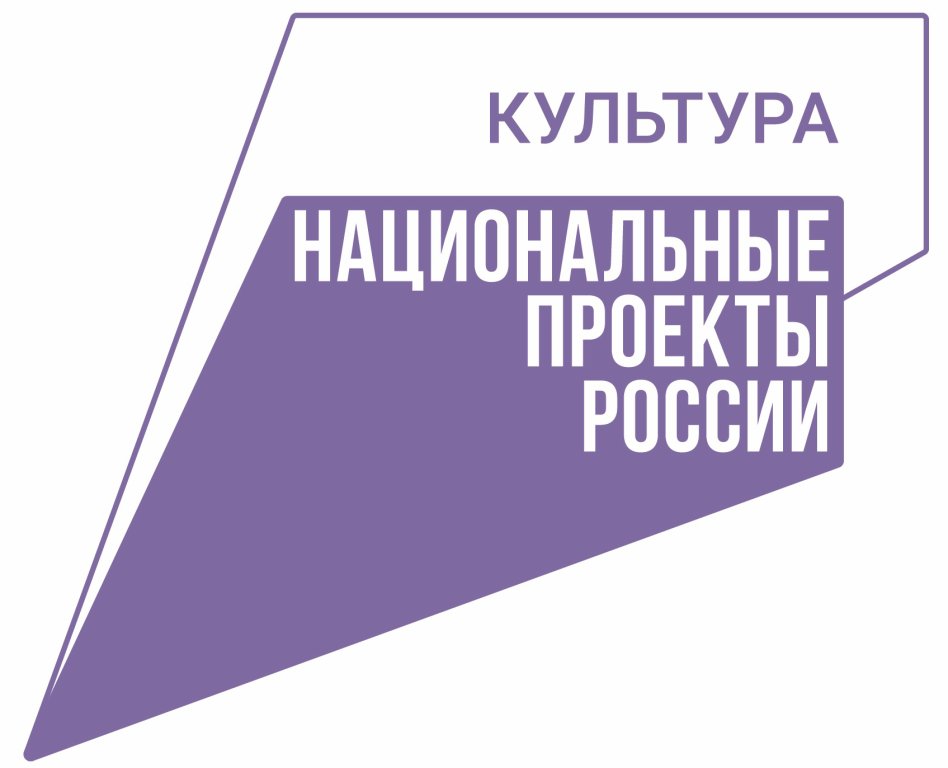 Информация по реализациинационального проекта «Культура»на территории Северо-Енисейского районаза 2020 год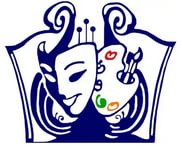 Общие сведенияС целью реализации национального проекта «Культура» в 2019 году распоряжением администрации Северо-Енисейского района от 30.01.2019 №95-р «О назначении ответственных за реализацию национальных проектов на территории Северо-Енисейского района» назначены ответственные лица за реализацию национальных проектов на территории Северо-Енисейского района в соответствии с Указом Президента Российской Федерации от 07.05.2018 №204 «О национальных целях и стратегических задачах развития Российской Федерации на период до 2024 года».Куратор проекта на территории Северо-Енисейского района – Михалева Евгения Александровна – заместитель главы района по социальным вопросам.Руководитель проекта на территории Северо-Енисейского района – Феофанова Наталья Валерьевна – начальник отдела культуры администрации Северо-Енисейского района.Администратор проекта на территории Северо-Енисейского района – Сергеева Лилия Анатольевна – методист отдела культуры администрации Северо-Енисейского района.Национальный проект «Культура» на территории Северо-Енисейского района реализуется по следующим направлениям:Проект «Обеспечение качественно нового уровня развития инфраструктуры культуры» («Культурная среда»);Проект «Создание условий для реализации творческого потенциала нации» («Творческие люди»);Проект «Цифровизация услуг и формирование информационного пространства в сфере культуры» («Цифровая культура»).1. Реализация национального проекта «Культура» в течении 2020 года осуществлялась Отделом культуры администрации Северо-Енисейского района и следующими учреждениями культуры:-Муниципальное бюджетное учреждение «Централизованная клубная система Северо-Енисейского района»;-Муниципальное бюджетное учреждение «Централизованная библиотечная система Северо-Енисейского района»;-Муниципальное бюджетное учреждение «Муниципальный музей истории золотодобычи Северо-Енисейского района»;-Муниципальное бюджетное учреждение дополнительного образования «Северо-Енисейская детская школа искусств».2. В целях успешной реализации национального проекта «Культура» в 2020 году, разработанного в соответствии с Указом Президента Российской федерации от 07.05.2018 № 204 «О национальных целях и стратегических задачах развития Российской Федерации на период до 2024 года», муниципальные учреждения культуры осуществляли свою деятельность на основании государственной культурной политики, утвержденной Указом Президента Российской Федерации от 24 декабря 2014 №808, Стратегии государственной культурной политики на период до 2030 года, утвержденной распоряжение Правительства Российской Федерации от 29.02.2016 №326-р, руководствуясь частью 3 статьи 41 Федерального закона от 06 октября 2003 года №131-ФЗ «Об общих принципах организации местного самоуправления в Российской Федерации», статьями 24,28 Устава Северо-Енисейского района, решением Северо-Енисейского районного Совета депутатов от 30 января 2019 года №579-45 утверждены Основные направления стратегии культурной политики Северо-Енисейского района Красноярского края до 2030 года «Золото души человеческого потенциала». 3. Территория Северо-Енисейского района одна из наиболее крупных территорий Красноярского края, является районом Крайнего Севера. Северо-Енисейский район - район донор с высокоэффективным промышленным производством и развитой социальной инфраструктурой. Населенные пункты находятся на значительном удалении друг от друга и ближайшего культурного центра Северной группы территорий Красноярского края – города Енисейска. Культурная политика района позволила создать единую культурную среду взаимодействия поселков района, включая северные территории Приенисейского округа.  Вовлечение в реализацию основных направлений стратегии творческой молодежи, проживающей на территории Северо-Енисейского района, дает им возможность стать участниками культурного и социального развития района. Создание специализированного единого культурного пространства для творческой реализации идей каждого из поселков района в конечном итоге позволяет выполнить всему району свою культурную миссию, через индивидуальный подход к каждому. 4. Одной из важнейших составляющих качества жизни населения района является доступная культурная среда. В связи со сложившейся ситуацией в 2020 году в России, связанной с угрозой распространения вируса COVID-19 и отменой всех культурно-массовых и культурно-досуговых мероприятий, а также ограничением посещений учреждений культуры, Отдел культуры администрации Северо-Енисейского района изменил подход к предоставлению культурных благ населению и разработал дистанционный формат проведения мероприятий, акций, концертов, мастер-классов. Для успешной ON-LINE работы, каждым подразделением Отдела культуры были созданы и запущены в работу тематические группы для населения на платформе мессенджера Whatsapp. Активно ведется работа на официальных сайтах учреждений, в социальных сетях ВКонтакте, Инстаграмм и Одноклассники, а также через источники СМИ и на телевидении. Анализ дистанционного формата проведения мероприятий показал насколько это важно - объединять людей и давать им возможность общаться с работниками культуры, задавать интересующие вопросы и просто помочь каждому жителю стать участником интересного культурного проекта или акции. В даты важных и значимых календарных праздников по громкой связи во всех поселках района через громкоговорители транслировались радио-концерты и митинги. О востребованности населением Северо-Енисейского района проводимых дистанционных мероприятий за отчетный период свидетельствуют многочисленные участники групп, подписчики контентов и посетители сайтов и социальных сетей учреждений культуры Северо-Енисейского района. 5. За 2020 год в целях успешной реализации национального проекта «Культура» на территории Северо-Енисейского района, в условиях угрозы распространения пандемии, Отделом культуры администрации района была проведена большая результативная работа. Для обеспечения качественно нового уровня развития отрасли культура и реализации стратегически важных задач, поставленных Президентом Российской Федерации, специалисты подразделений отрасли культуры Северо-Енисейского района прошли повышение квалификации творческих и управленческих кадров в Центрах непрерывного образования в рамках реализации федерального проекта «Творческие люди» национального проекта «Культура». Общее количество специалистов, прошедших переподготовку и повысивших уровень квалификации – 7(семь) человек.Кроме того, заместитель начальника-методист Отдела культуры администрации Северо-Енисейского района Сергеева Лилия Анатольевна закончила курсы повышения квалификации специалистов в области культуры и получила два удостоверения «Красноярского краевого научно-учебного центра кадров», где в том числе в процессе обучения специалистом были подробно изучены эффективные инновационные подходы по реализации национальных проектов в сфере «цифровизации услуг» отрасли культуры. Обучение дало возможность поделиться опытом в реализации национальной программы с коллегами, вступить в группу PR-специалистов учреждений культуры по информационному обеспечению культурной политики Красноярского края и в группу «Волонтеры культуры Красноярского края» на платформе мессенджера Вацап и получать полезную информацию для дальнейшего применения в муниципальных учреждениях культуры Северо-Енисейского района. 6. Одной из наиболее значимых и приоритетных целей реализации национального проекта «Культура» является поддержка и развитие «Волонтерского движения». В рамках этого направления, Отделом культуры, при содействии Администрации Северо-Енисейского района, Постановлением №260-п от 17 июня 2020 года «О внесении изменений в постановление администрации Северо-Енисейского района «Об утверждении муниципальной программы «Развитие культуры» внесены соответствующие изменения в муниципальную программу развития отрасли культуры до 2030 года. Специалистами отдела культуры ведется активная работа по привлечению населения разных возрастных категорий в «Волонтерское движение», в результате которой 36 человек зарегистрировались на сайте ДобровольцыРоссии.РФ и готовы сотрудничать и оказывать помощь и содействие в проведении культурно-массовых мероприятий, радиоконцертов, акций на территории Красноярского края. Работа по привлечению и оказанию методической помощи населению Северо-Енисейского района по регистрации в качестве «Волонтера» на официальном сайте продолжается. В 2021 году планируется открытие волонтерского центра на базе Отдела культуры Администрации Северо-Енисейского района. 7. Отдел культуры администрации Северо-Енисейского района все сведения, касающиеся реализации Национального проекта «Культура» на территории района ежемесячно размещает на сайтах учреждений и на официальном сайте Администрации Северо-Енисейского района для общего доступа населению. Также на официальном сайте Администрации Северо-Енисейского района размещена прямая активная ссылка с переходом на сайт «Национальные проекты России» для упрощенного доступа к сведениям по реализации национальных проектов в РФ. Отдел культуры администрации Северо-Енисейского района зарегистрирован на платформе «СРК. Национальные приоритеты», для размещения новостей (в том числе из соц.сетей), связанных с реализацией национального проекта «Культура».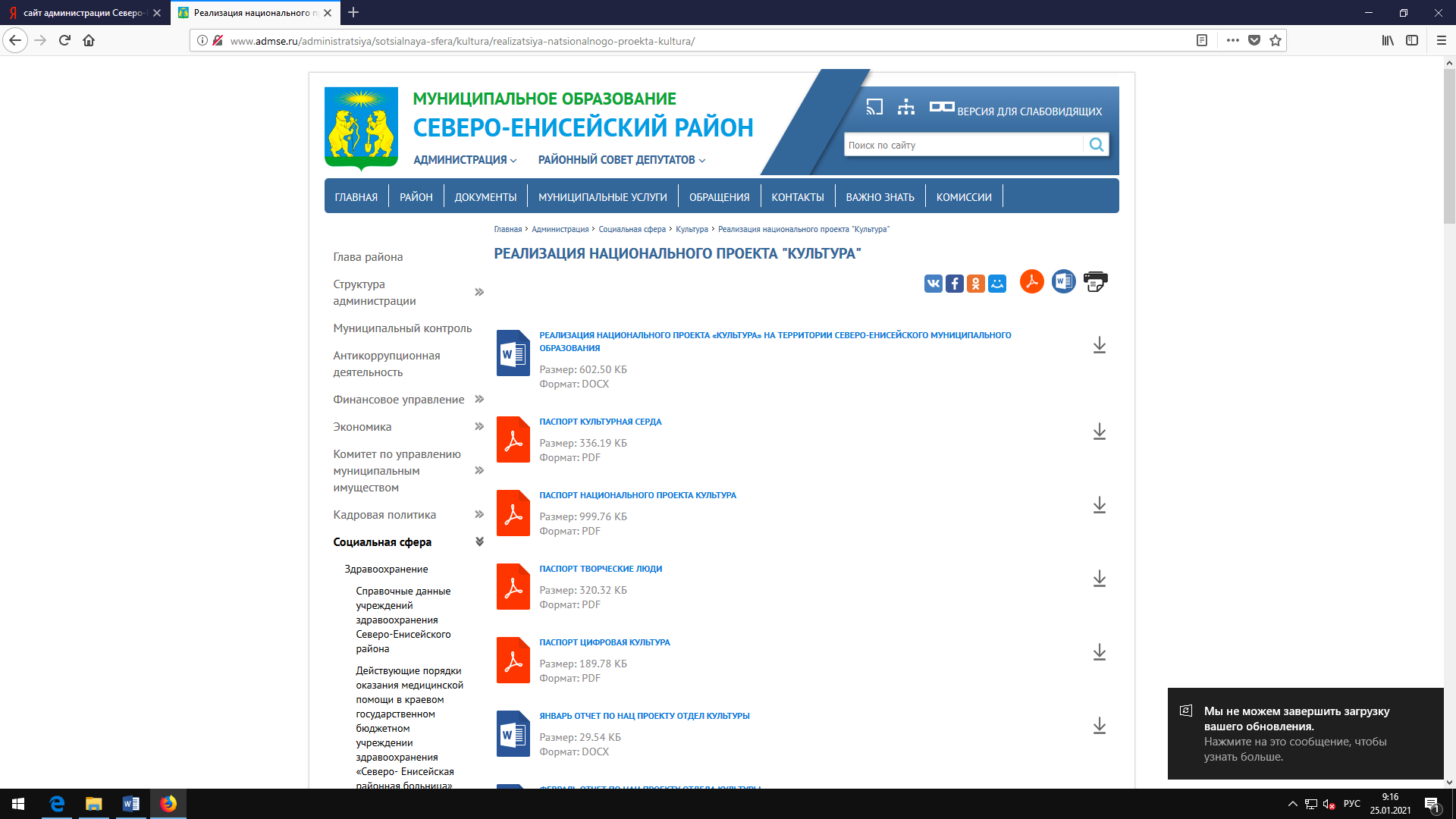 Размещение информации на сайте администрации Северо-Енисейского района в 2020 году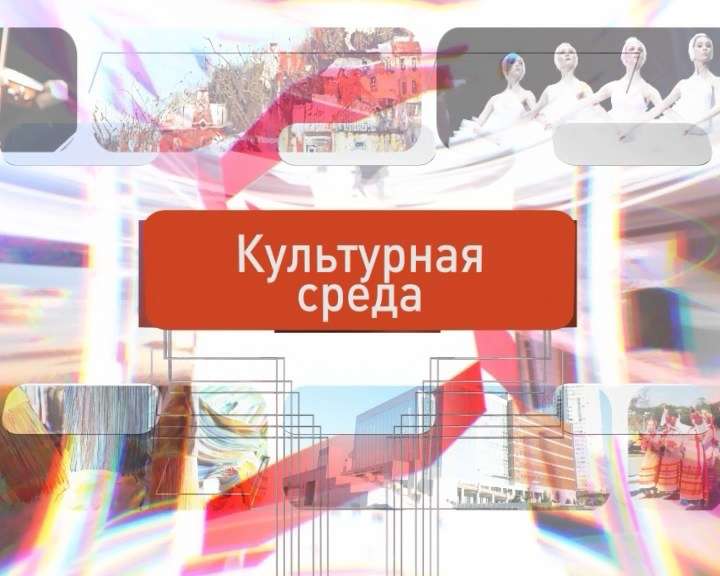 Реализация регионального проекта«Обеспечение качественно нового уровня развития инфраструктуры культуры» («Культурная среда») в рамках национального проекта «Культура»Региональный проект Красноярского края «Обеспечение качественно нового уровня развития инфраструктуры культуры» («Культурная среда»).Цель: Обеспечение к 2024 году условий доступности к лучшим образцам культуры путем создания современной инфраструктуры для творческой самореализации и досуга населения Красноярского края.Срок реализации проекта: 01.01.2019 – 31.12.2024.Куратор проекта на территории Северо-Енисейского района – Михалева Евгения Александровна – заместитель главы района по социальным вопросам.Руководитель проекта на территории Северо-Енисейского района – Феофанова Наталья Валерьевна – начальник отдела культуры администрации Северо-Енисейского района.Администратор проекта на территории Северо-Енисейского района – Сергеева Лилия Анатольевна – методист отдела культуры администрации Северо-Енисейского района.       В Северо-Енисейском районе продолжает реализовываться проект «Модельная библиотека» на базе Центральной детской библиотеки Муниципального бюджетного учреждения «Централизованная библиотечная система Северо-Енисейского района». На реализацию данного проекта в 2019 году в рамках нацпроекта «Культура» были выделены федеральные средства в сумме 5 миллионов рублей (приобретена мебель, специализированное оборудование для комплектования книжных фондов, рассчитанное на период до 2022 года.) В это время осуществляется мониторинг реализации проекта министерством культуры РФ по основным показателям деятельности библиотеки, размещению информации на официальных сайтах. Администрация Северо-Енисейского района в ходе реализации проекта взяла на себя финансовые обязательства по обеспечению комплектования книжного фонда модельной библиотеки и необходимого дополнительного оснащения залов для комфортного пребывания посетителей.          В 2020 году за счет средств бюджета Северо-Енисейского района приобретены новые книги, журналы, подписка на электронные издания «Литрес» на сумму 300 тысяч рублей. Благоприятные и комфортные условия в модельной библиотеке Северо-Енисейского района, а также обновленный подход к проведению мероприятий позволили увеличить показатель посетителей в 2020 году на 5%.В рамках реализации регионального проекта Красноярского края «Культурная среда» на территории Северо-Енисейского района за 2020 год проводились следующие мероприятия:Итого за 2020 года в рамках реализации регионального проекта Красноярского края «Культурная среда» в обновленных условиях районной библиотеки, с учетом введенных в марте 2020 года ограничений по проведению оффлайн мероприятий, в Северо-Енисейском районе проведено 57 мероприятий (в том числе с использованием дистанционных технологий), в которых приняло участие 19810 человек.В сентябре 2020 года на Открытом заседании Экспертного совета по рассмотрению концепций модернизации публичных(общедоступных) библиотек муниципальных образований Красноярского края в 2021 году была одобрена концепция модернизации центральной районной библиотеки МБУ «Централизованная библиотечная система Северо-Енисейского района». Центральная районная библиотека Северо-Енисейского района принимает участие в конкурсе на модернизацию в 2021 году –с целью кардинального технического переоснащения библиотеки, где библиотекари станут проводниками в мире литературы, а также получат возможность продвигать работу с современными информационными ресурсами. В результате модернизации библиотека получит возможность работать как многофункциональное учреждение культуры, осуществляющей новые формы информационного обслуживания – как центра образования и самообразования, центра муниципальной и правовой информации, культурно-досугового центра. МБУ «Централизованная библиотечная система Северо-Енисейского района» для участия в конкурсе по модернизации Центральной районной библиотеки в 2021 году провела следующую работу: -пройден первый этап конкурса (защита концепции); -отработано и утверждено техническое задание; -отработана и утверждена схема функционального зонирования; -ДА «АРТСтиль» подготовил дизайн-проект; -ООО «Строймастер» ведет работу над подготовкой проектно-сметной документации; -ведется работа со сметой.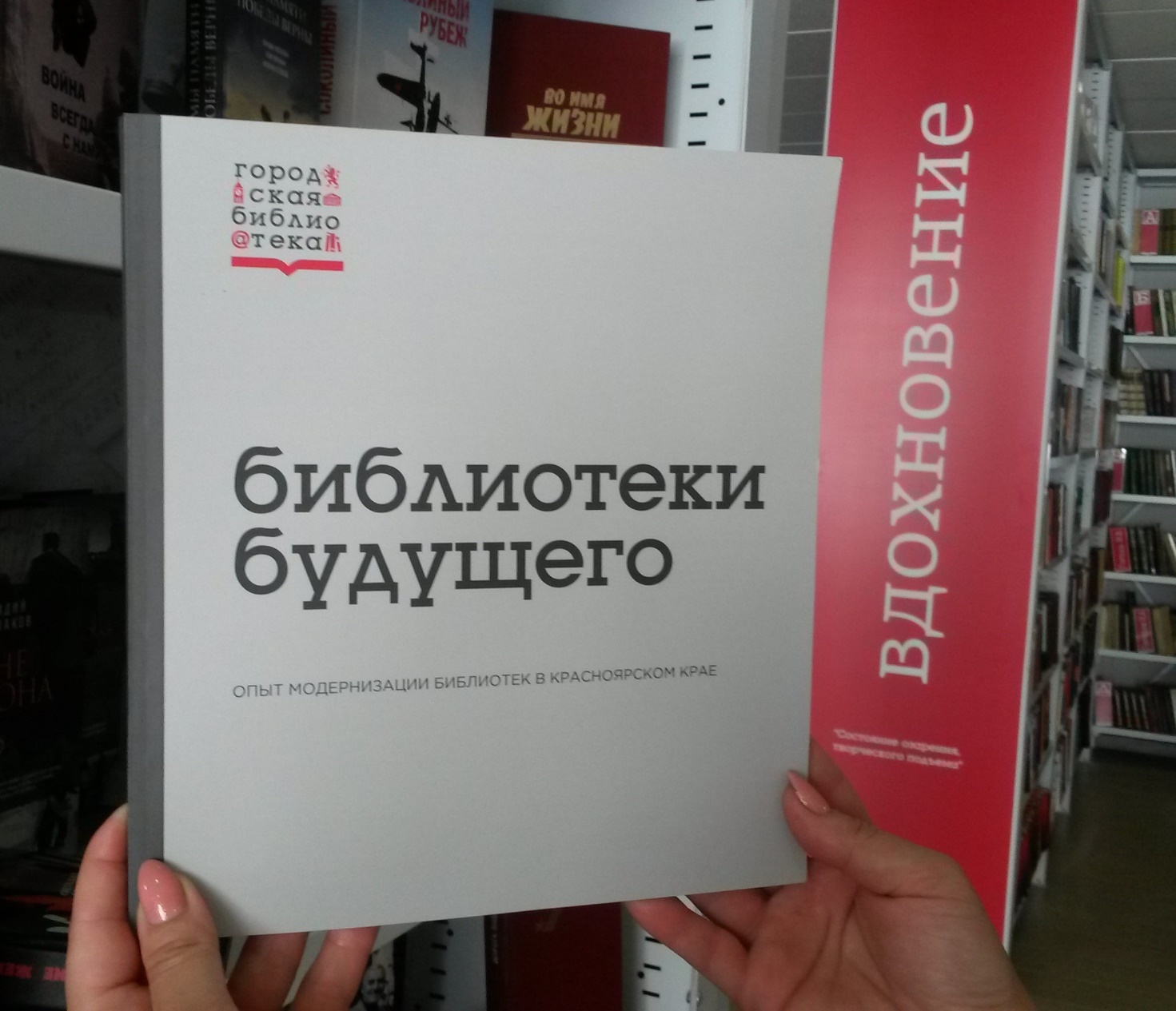 Сбор информации и подготовка документов на конкурс по модернизации Северо-Енисейской Центральной районной библиотеки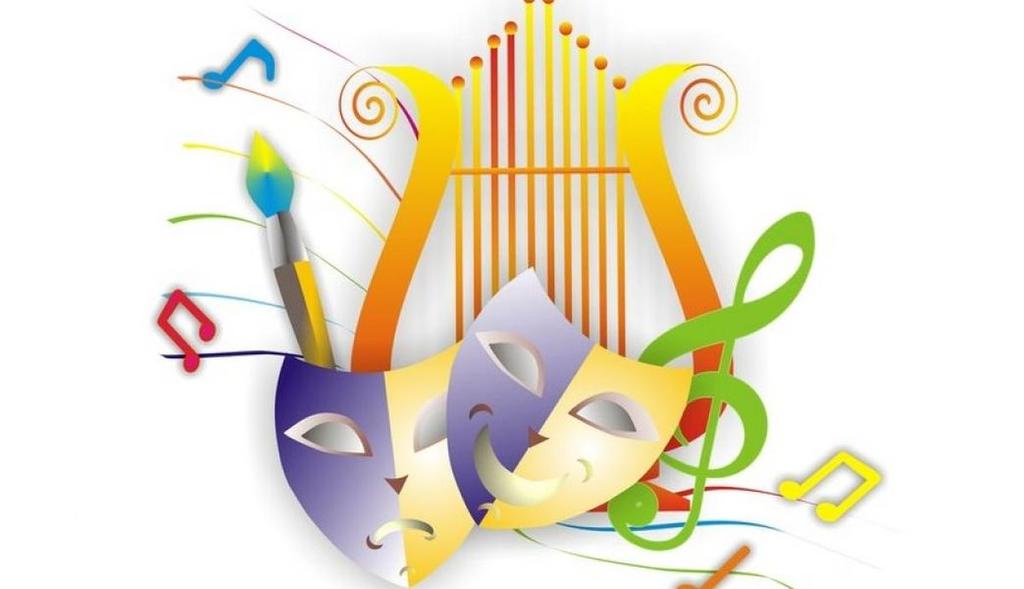 Реализация регионального проекта«Создание условий для реализации творческого потенциала нации» («Творческие люди»)в рамках национального проекта «Культура»Региональный проект Красноярского края «Создание условий для реализации творческого потенциала нации» («Творческие люди»).Цель: Увеличение к 2024 году количества граждан, вовлеченных в культурную деятельность путем поддержки и реализации творческих инициатив, а также повышение квалификации творческих и управленческих кадров в сфере культуры. Срок реализации проекта: 01.01.2019 – 31.12.2024.Куратор проекта на территории Северо-Енисейского района – Михалева Евгения Александровна – заместитель главы района по социальным вопросам.Руководитель проекта на территории Северо-Енисейского района – Феофанова Наталья Валерьевна – начальник отдела культуры администрации Северо-Енисейского района.Администратор проекта на территории Северо-Енисейского района – Сергеева Лилия Анатольевна – методист отдела культуры администрации Северо-Енисейского района.          В рамках реализации регионального проекта «Творческие люди» за 2020 год 7(семь) специалистов подразделений отрасли культуры Северо-Енисейского района прошли повышение квалификации творческих и управленческих кадров в Центрах непрерывного образования.           Отдел культуры Северо-Енисейского района взаимодействует с НКО «Золотое Сердце», данная организация выиграла Гранд Министерства культуры Красноярского края в 2020 году на создание виртуального печатного каталога художников, мастеров ДПИ и ремесленников северной группы районов Красноярского края, в сумме - 550 000 руб. Будут охвачены: Северо-Енисейский, Енисейский, Пировский, Казачинский район, г. Енисейск и г. Лесосибирск. Создан портал: www.ArtSevera.ru Адрес уже зарегистрирован, подготовительная работа ведется.  Благодаря ряду предоставленных субсидий министерством культуры Красноярского края, в 2017 году в районе появился Клуб прикладного творчества «Тонкул», занимающийся резьбой по кости. Кроме этого активно развиваются и другие ремесленные направления. Все проекты по ремеслу, которые успешно реализуются, были написаны автором Никоновой Натальей Валерьевной. В Северо-Енисейском районе открылся Дом народного творчества «Узоры Севера» для выявления талантливых самородков художественных и прикладных народных промыслов. 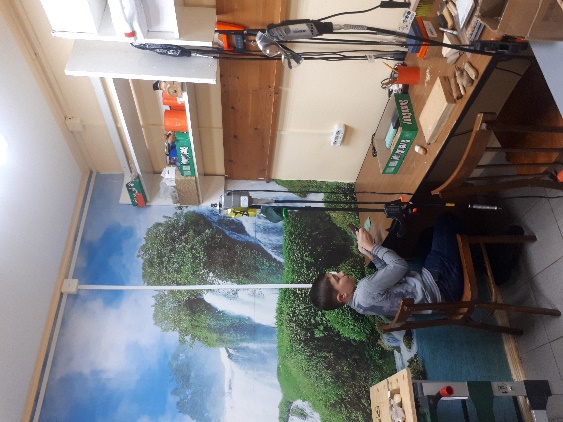 Дом народного творчества «Узоры Севера», косторезка,2020гВ 2020 году Дом народного творчества «Узоры Севера» получил грант на развитие нового направления в Северо-Енисейском районе «ТКАЧЕСТВО». Общий бюджет проекта: 298 750 рублей, из них 265 000 рублей – краевой бюджет, 33 750 рублей – местный.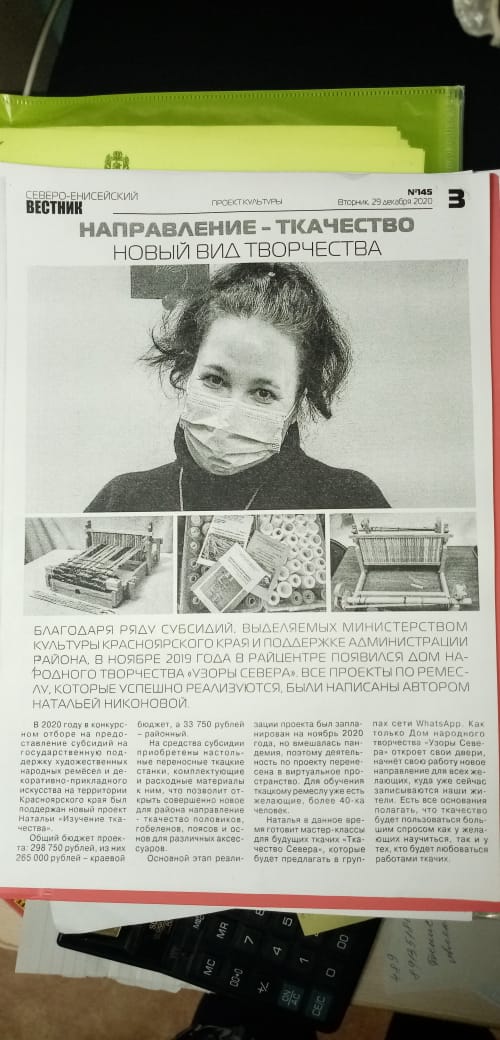 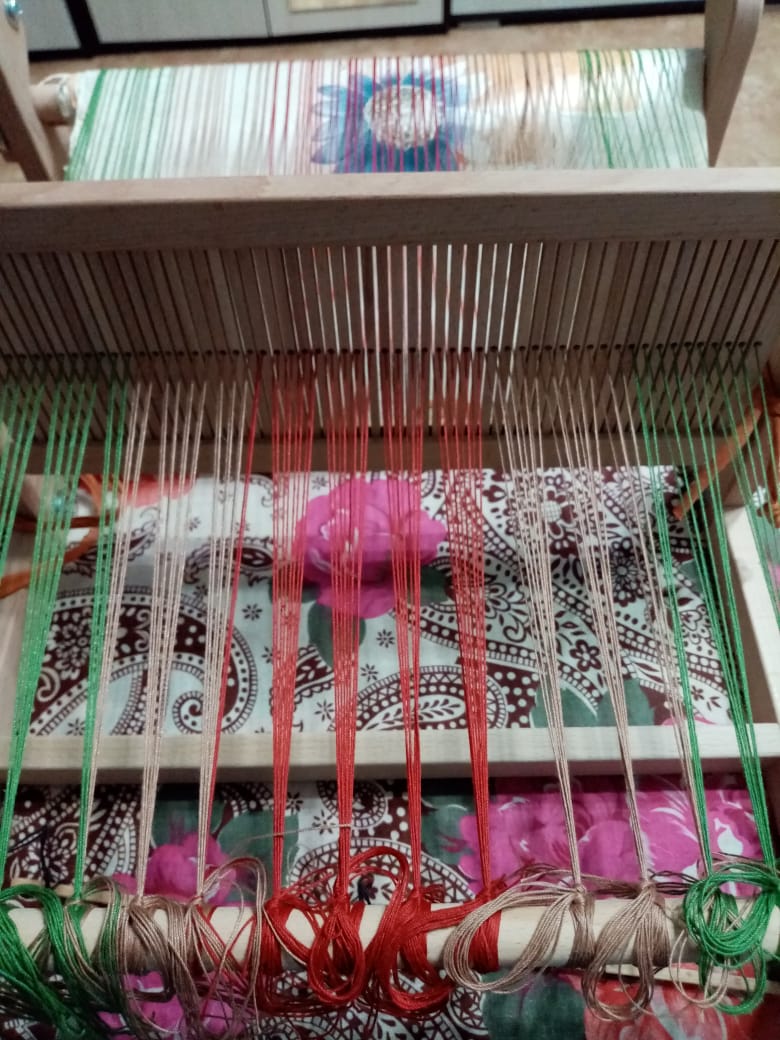 Новое направление в ДНТ-«ТКАЧЕСТВО» 2020 годВ Дом народного творчества «Узоры Севера» в 2020 году приобретены небольшие мобильные настольные ткацкие станки для поясов, аксессуаров, гобеленов и половичков, такие как:-Ткацкий станок «Илья»;-Ткацкий станок «ДАНИЛА»;-Ткацкий станок «ЗАБАВА»;-Ткацкий станок «ГОБЕЛЕНА»;-Станок для ткачеств;-Ткацкая рама 30 см.А также – сырьё и расходные материалы для ткачества. 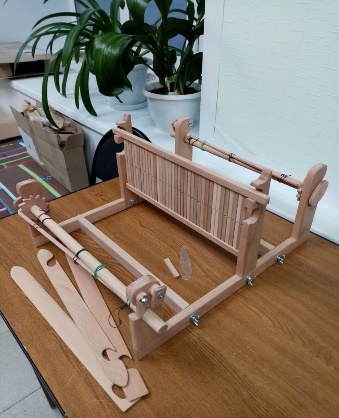 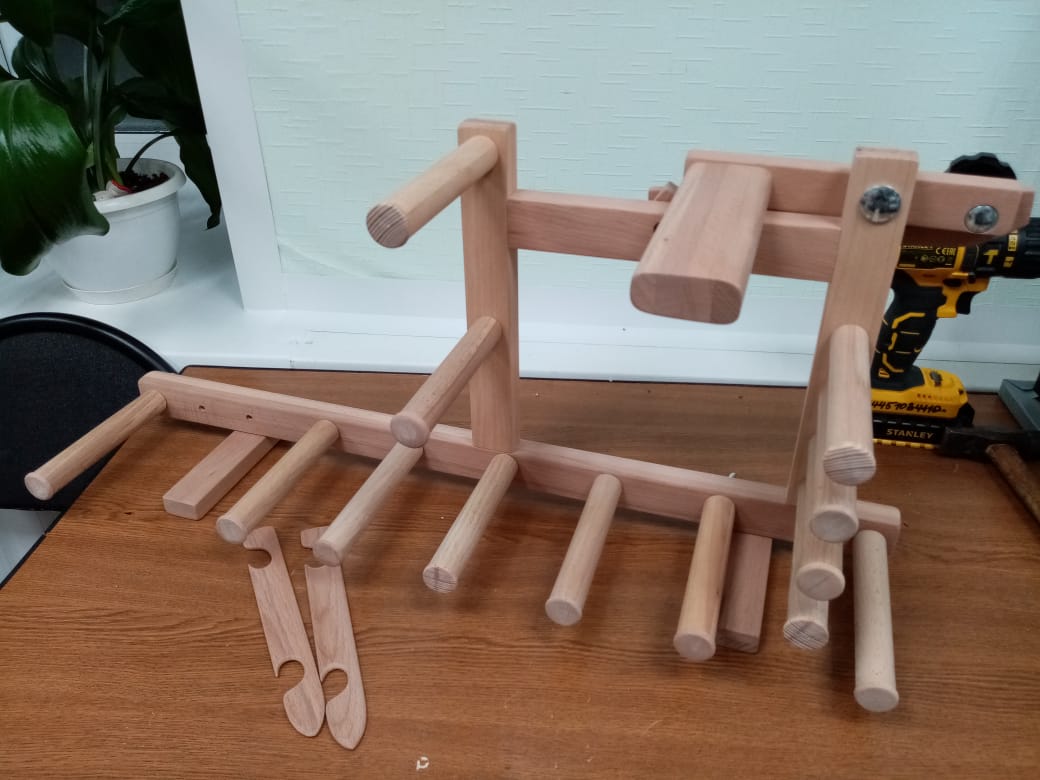              Ткацкий станок «ИЛЬЯ», 2020г                 Ткацкий станок «ЗАБАВА», 2020гВ рамках проекта было проведено несколько он-лайн мероприяйтий на тему ткачества: «Дорожка в детство», когда жители района вспоминали и предлагали фотографии старых ковров, дорожек и половиков, в том числе и таких, которые ткали их предки;«Мировое ткачество» – рубрика, в которой предлагалось знакомство с особенностями ткачества в разных странах (начали с Китая);«Возможности настольных ткацких станков» – краткий обзор о том, что можно ткать на ткацких настольных станках;«Презентация ткацких станков в рамках проекта» – краткий обзор тех станков, которые планируется использовать в ткачестве в этно-фольклорном клубе «Легенды Севера» по окончании ограничительных мер.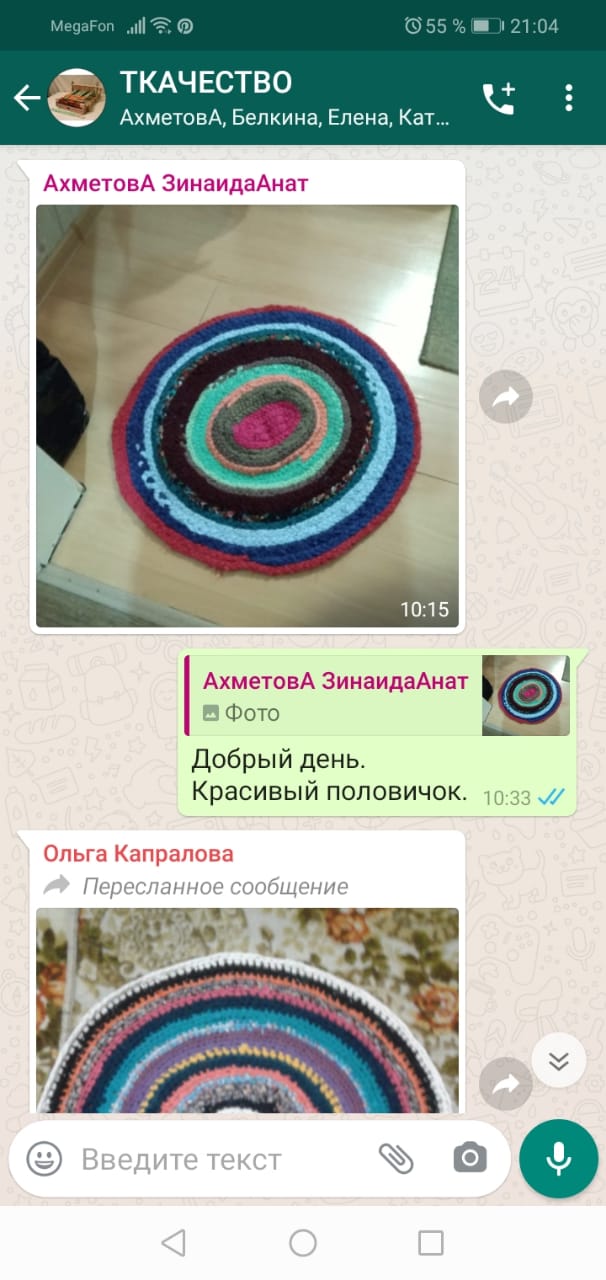 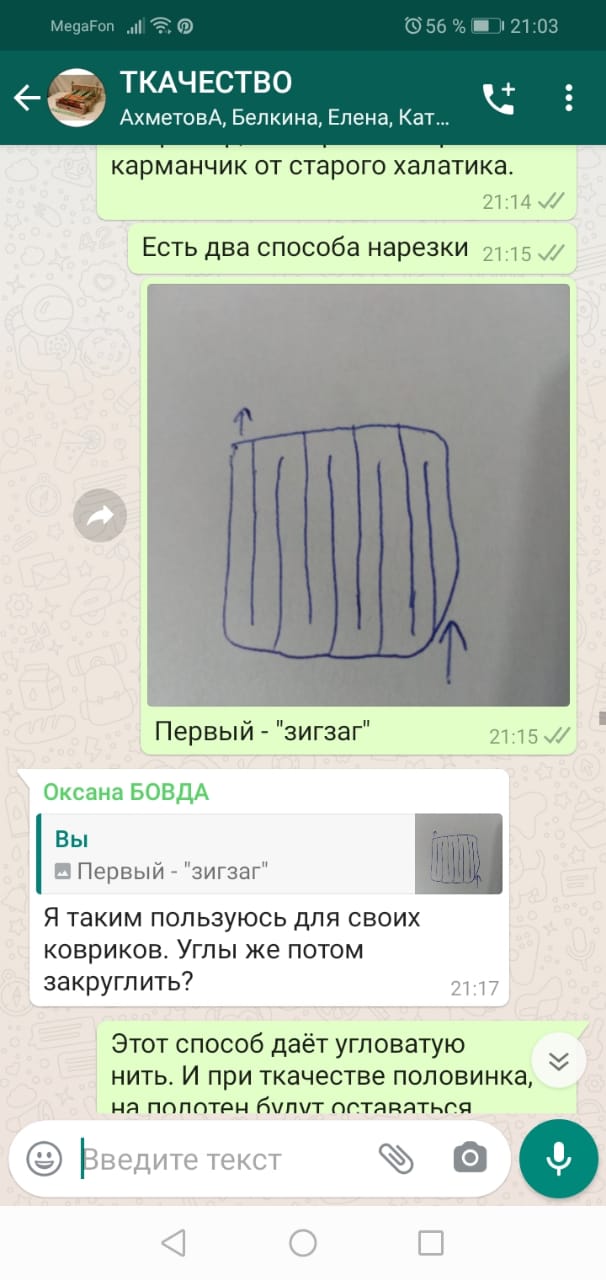 ЗЗанятия с населением в группе «ТКАЧЕСТВО» на платформе WhatsApp, 2020 годВ целом, через группы во «Вконтакте» и беседу WhatsApp было охвачено – от 557 человек. Количество участников с каждым днем увеличивается. В данное время в режиме он-лайн ведётся активная работа с участниками.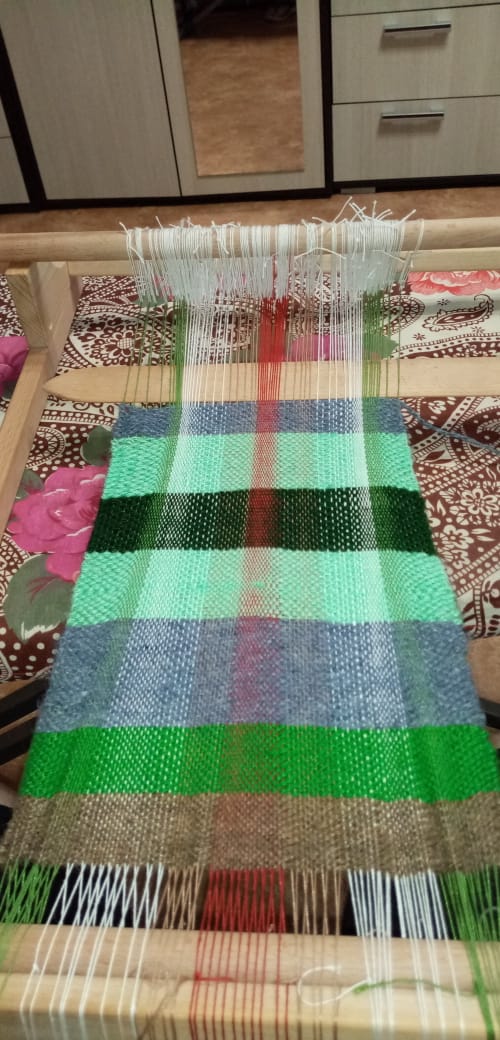 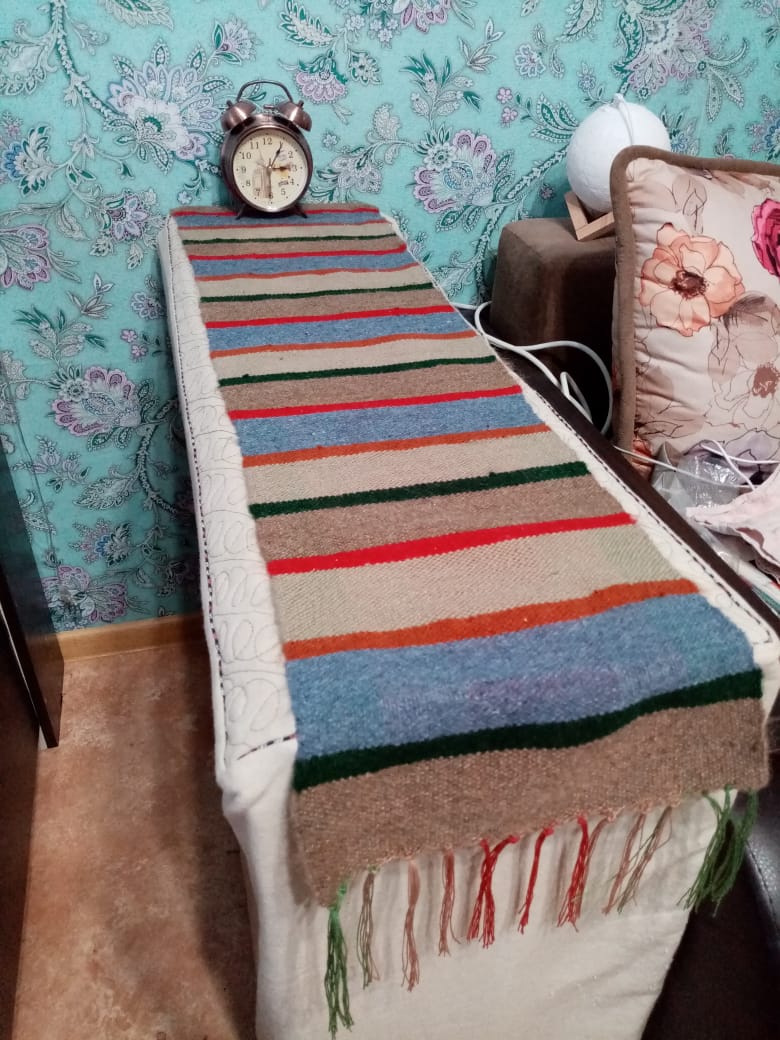 Работа на ткацком станке и готовый материал, ДНТ, 2020 годНаправление ткачества планируется развивать на базе «Дома народного творчества «Узоры Севера», в рамках деятельности этно-фольклорного клуба «Легенды Севера», что привлечёт в клуб дополнительных участников. Кроме этого, в течение 2021 года запланировано проводить мастер-классы по обучению ткачеству, как детей, так и взрослых.Ткачество – совершенно новое направление в Северо-Енисейском районе и есть все основания, что направление «Изучаем ткачество» будет пользоваться большим интересом среди североенисейцев.            В целях выявления талантливой молодежи и развития творческих способностей детей на территории Северо-Енисейского района проводятся фестивали среди самодеятельных коллективов, мероприятия популяризирующие народное творчество и фольклор, художественные народные промыслы и ремесленничество (в том числе с использованием дистанционных технологий).В рамках реализации регионального проекта Красноярского края «Творческие люди» на территории Северо-Енисейского района за 2020 год проводились следующие мероприятия:Всего за 2020 год в рамках реализации регионального проекта «Творческие люди» проведено 293 мероприятия (в том числе с использованием дистанционных технологий и сети Интернет) в которых приняли участие 208385 человек.В течении 2020 года на территории Северо-Енисейского района прошли важные по своей значимости, в части реализации регионального проекта «Творческие люди» национального проекта «Культура», мероприятия (в том числе с использованием дистанционных технологий):Цикл мероприятий, посвященных празднованию 75-летия Победы в Великой Отечественной войне, которые прошли на территории Северо-Енисейского района частично в онлайн режиме.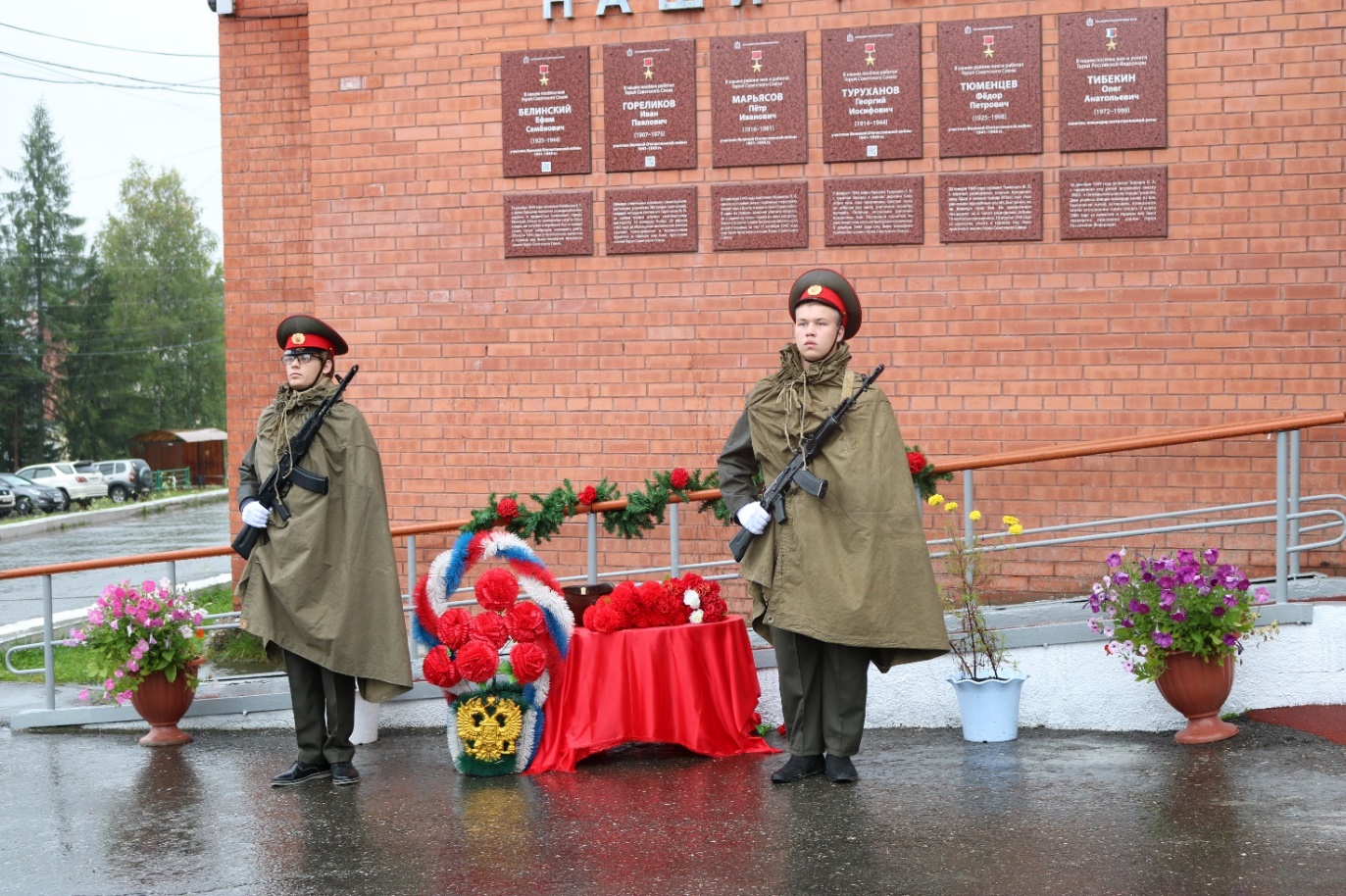  Мемориальные доски у Музея истории золотодобычи, Вахта Памяти, 2020г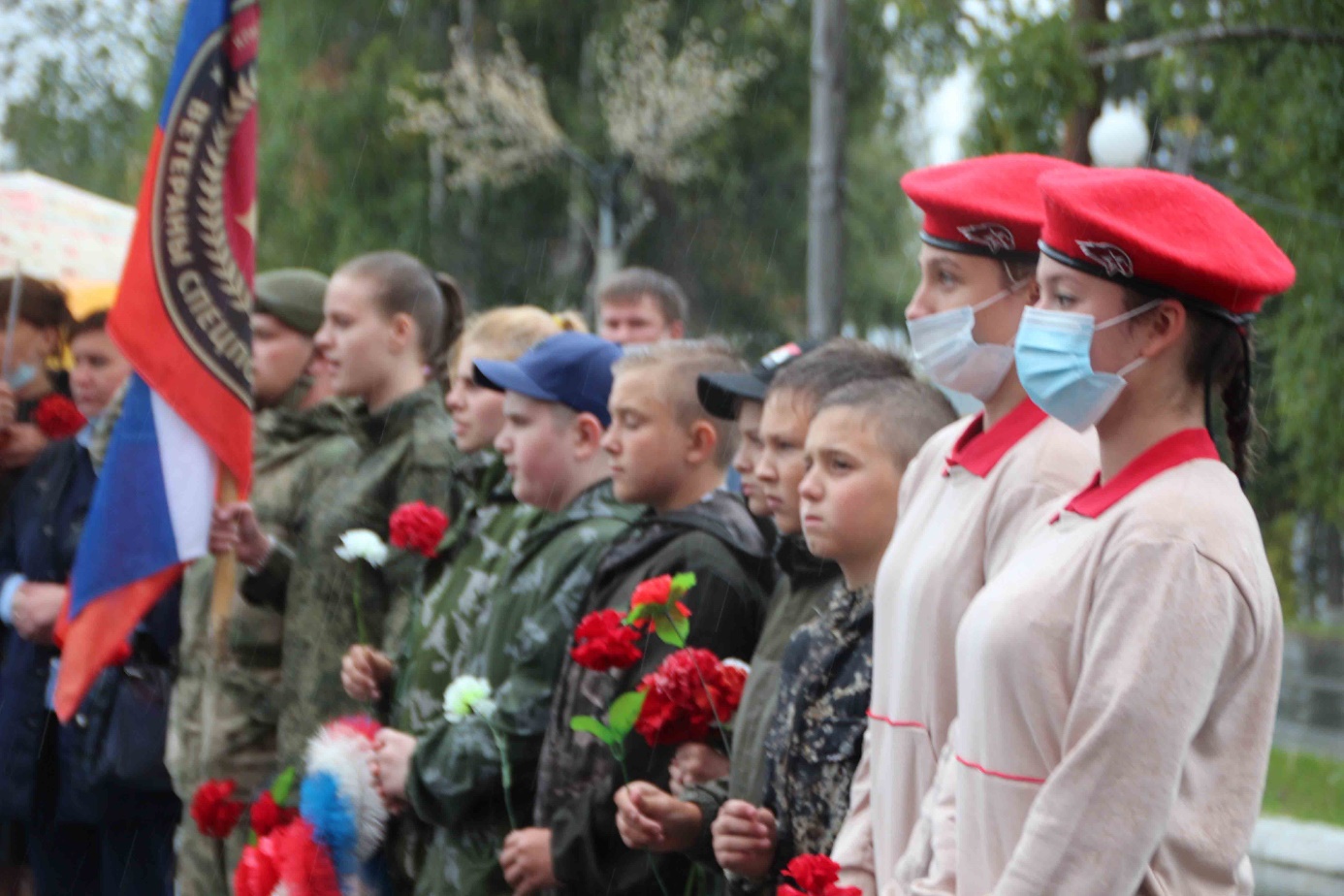 Патриотическое воспитание молодого поколения гп Северо-Енисейский, 2020 год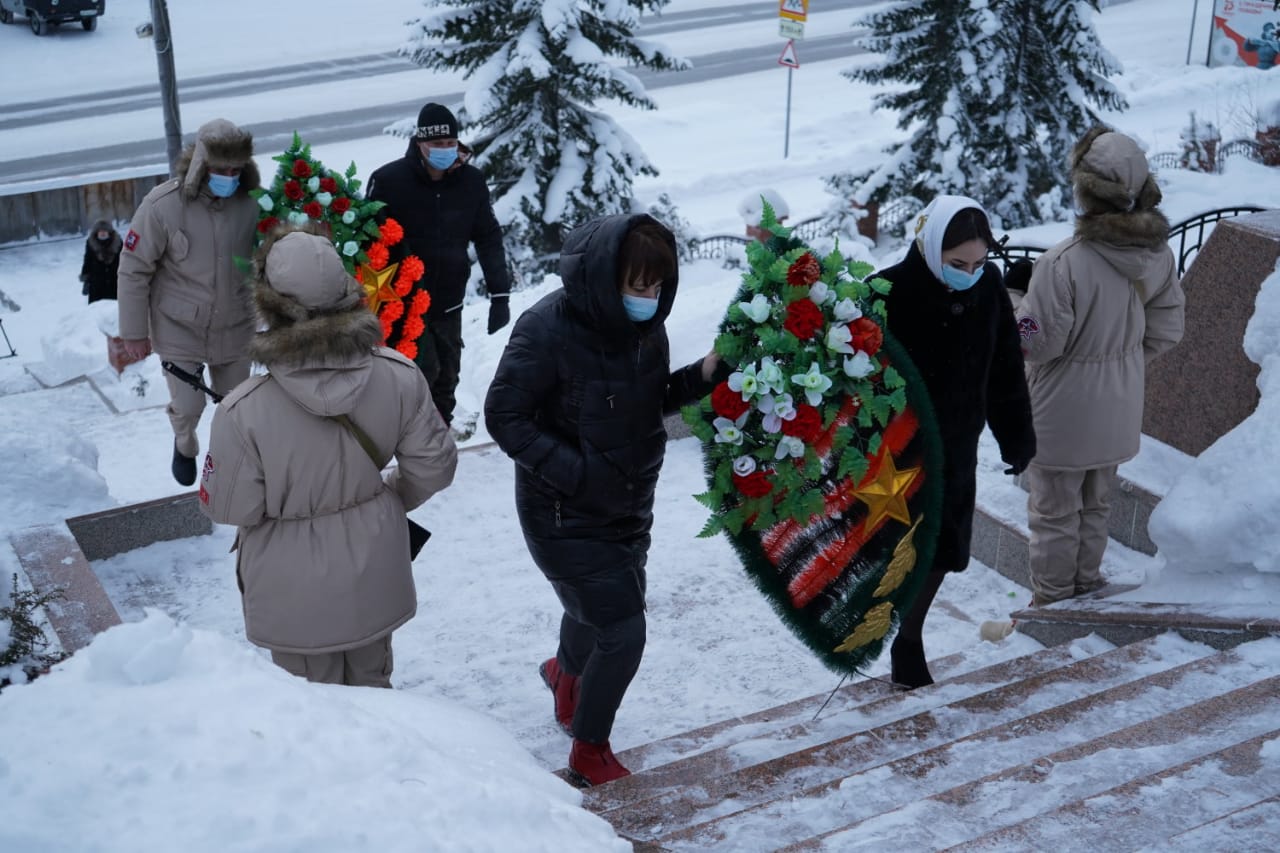  Возложение венков и цветов к Памятнику «Павшим воинам-североенисейцам», гп Северо-Енисейский, 2020г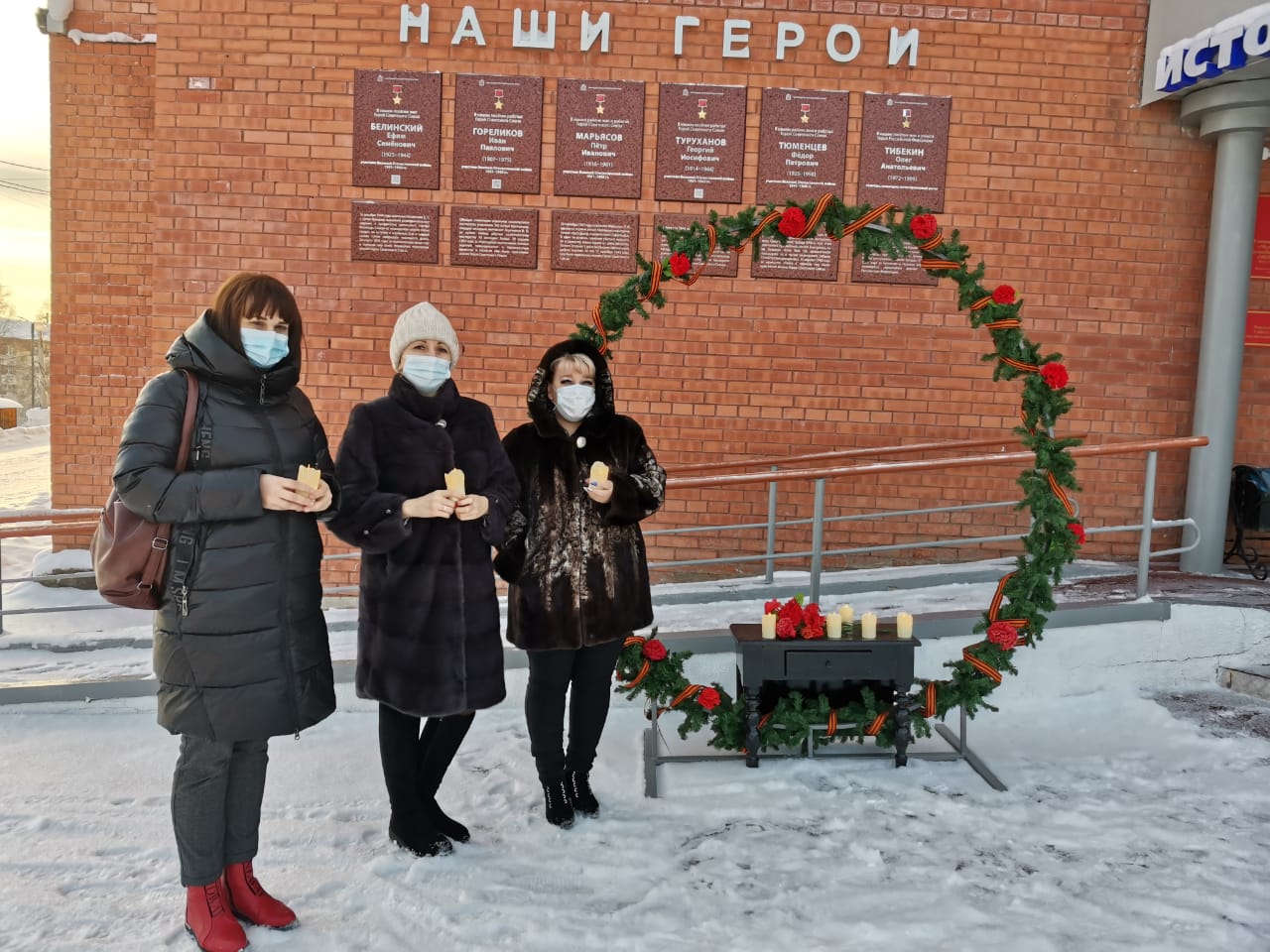 Акция «Свечи Памяти» у Мемориальных досок, 2020г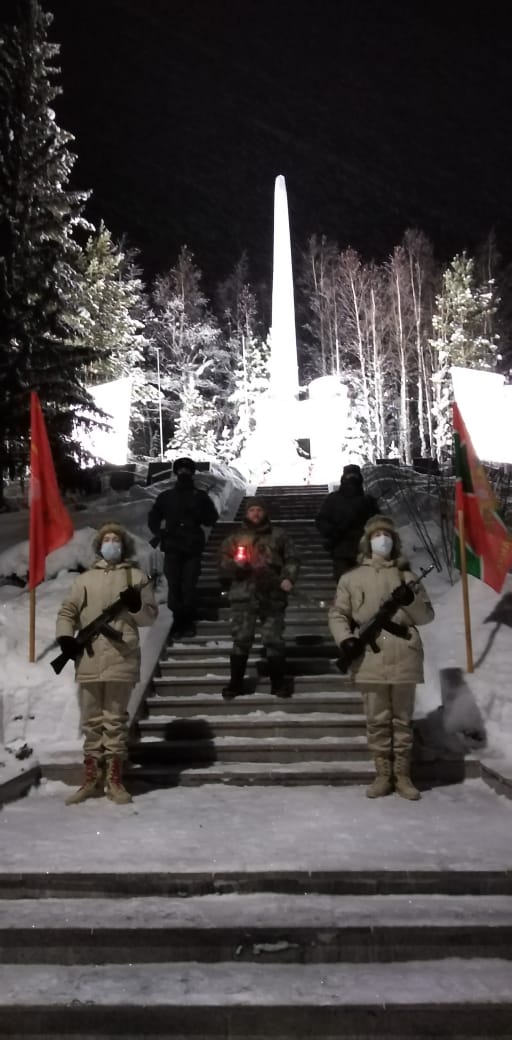 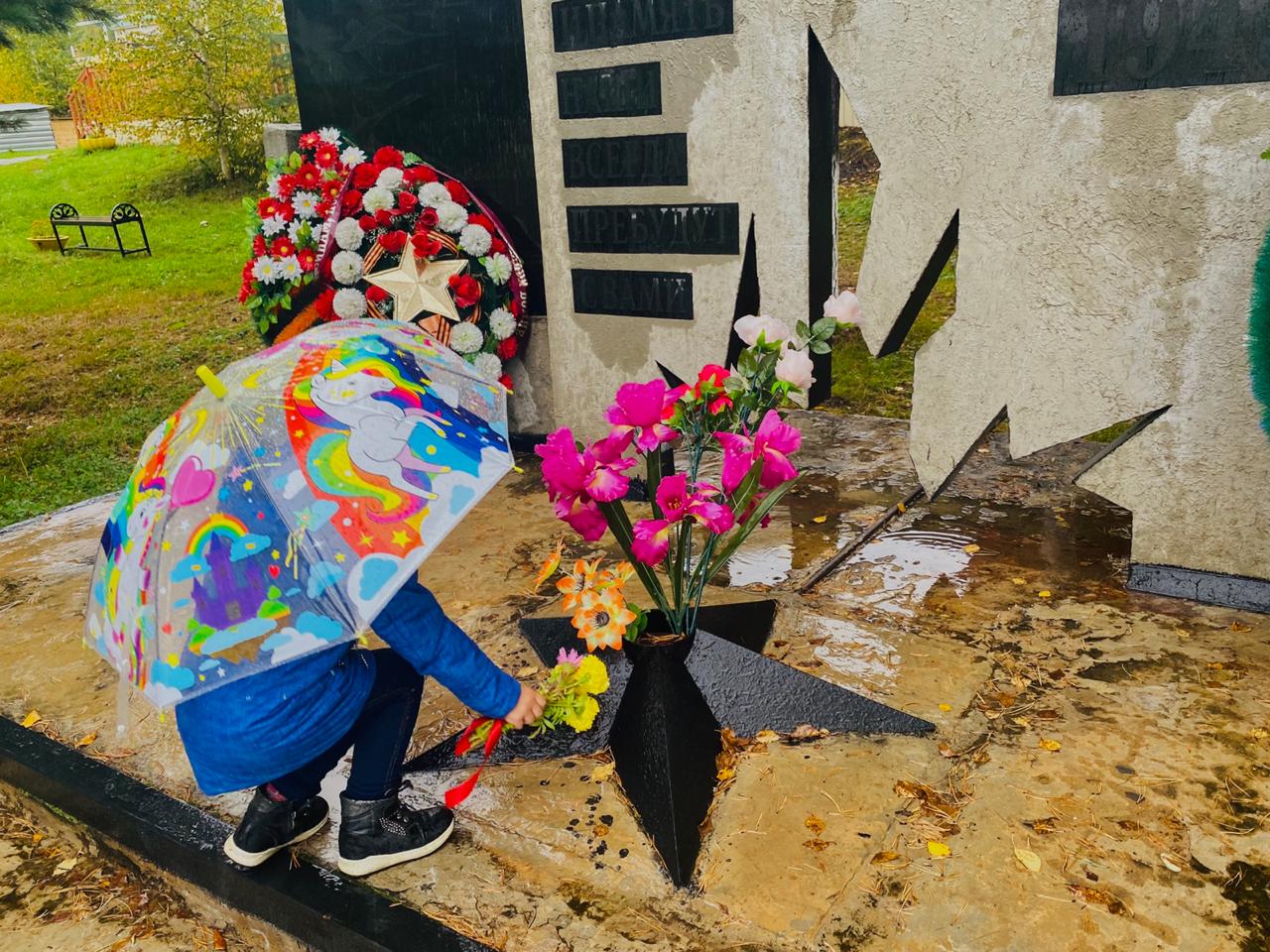 Акции, посвященные 75-летию Победы в ВОВ, 2020гТакже дополнительно велась работа с населением по мероприятиям в сети интернет на платформе мессенджеров и в социальных сетях.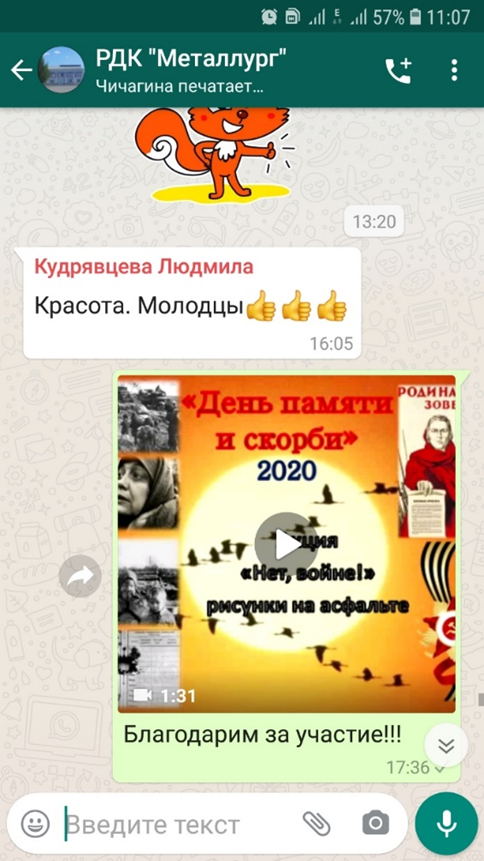 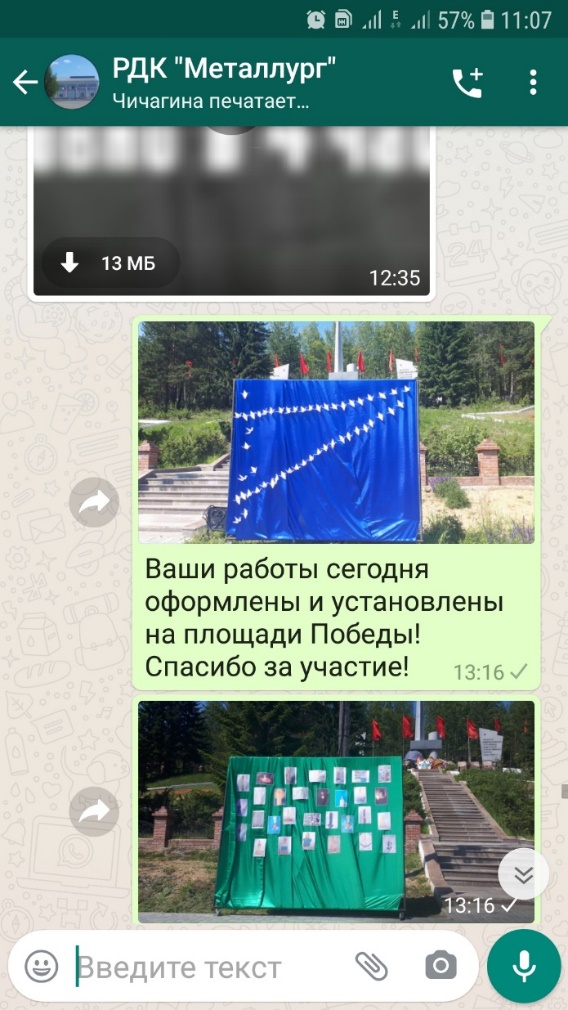 Мероприятия, проведенные на платформах мессенджеров и соц.сетей, 2020г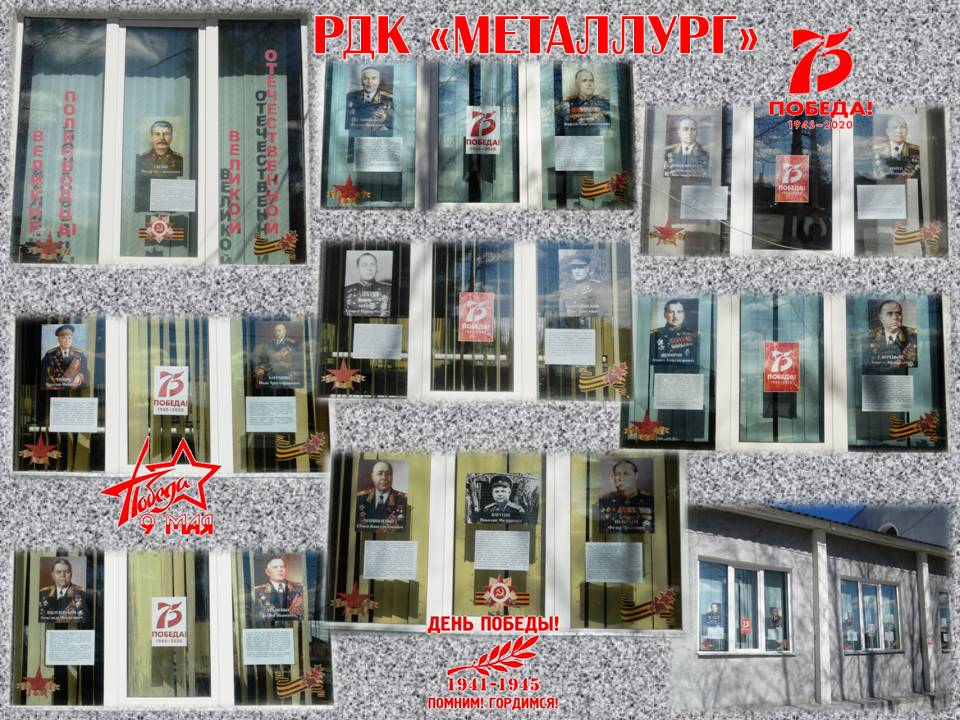 Акция «Окна Победы» среди учреждений гп Северо-Енисейский, 2020г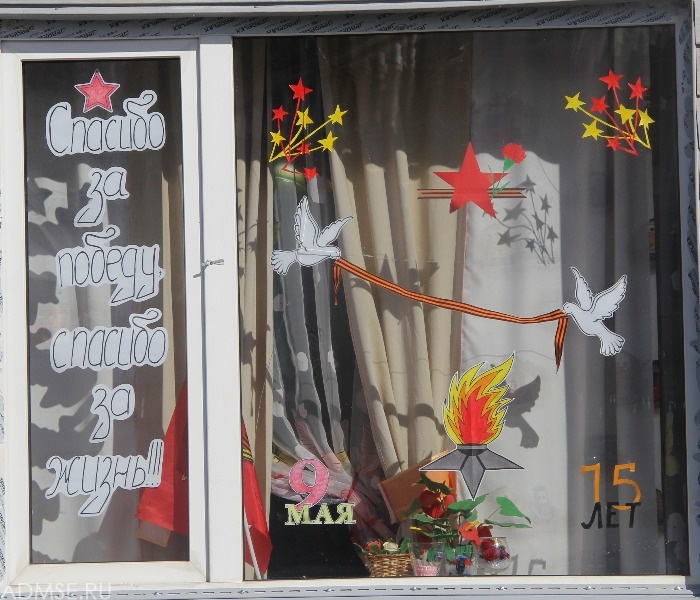 Акция «Окна Победы» в гп Северо-Енисейский, 2020гПервое мероприятие, которое состоялось в гп Северо-Енисейский после частичного снятия ограничительных мер, но с учетом рекомендованных Главным санитарным врачом РФ мер безопасности это Кочевой фестиваль «БРУСНИКА» 2020г: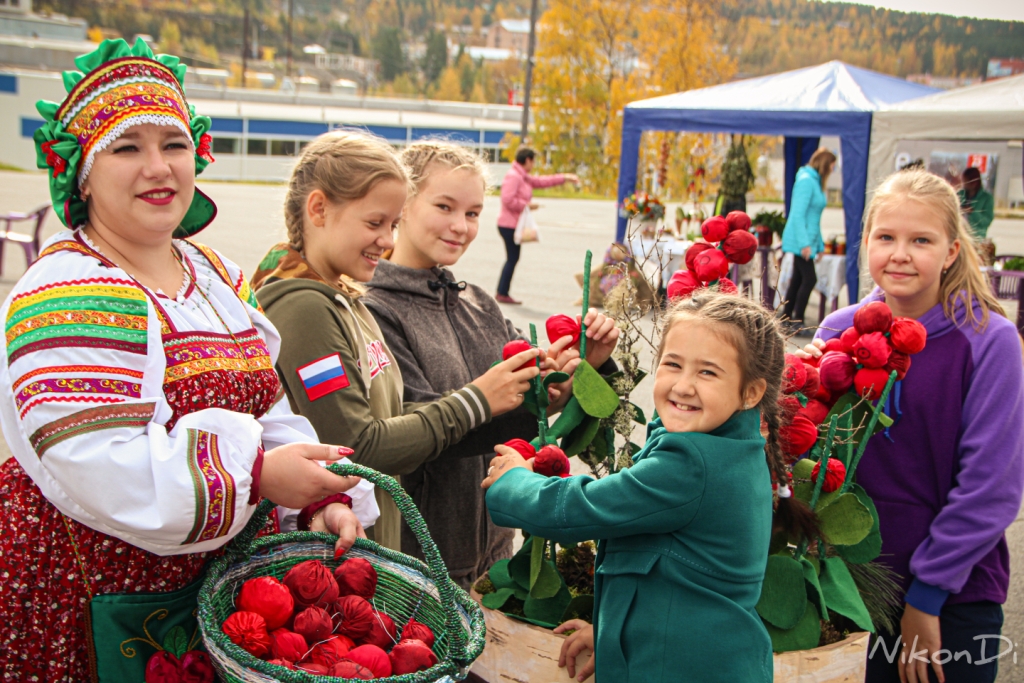 Кочевой фестиваль «Брусника» в гп Северо-Енисейский, 2020гВ августе 2020г было проведено мероприятие, посвященное V Кочевому Фестивалю «Брусника». Данное мероприятие имеет важное экономическое значение, так как поддерживает развитие подсобного хозяйства в районе Крайнего севера, дает возможность реализовать и приобрести натуральную, экологически чистую с/х продукцию жителям и гостям Северо-Енисейского района. На продовольственной ярмарке были представлены овощи, выращенные местными жителями огородниками, дары природы, заготовленные любителями леса, зимние консерванты, мед, и даже домашняя птица-гусь. Не обошлось и без мер предосторожности, это средства индивидуальной защиты, которые стояли на каждом столе участников продовольственной ярмарки. Также имелась и разметка для социального дистанцирования посетителей. 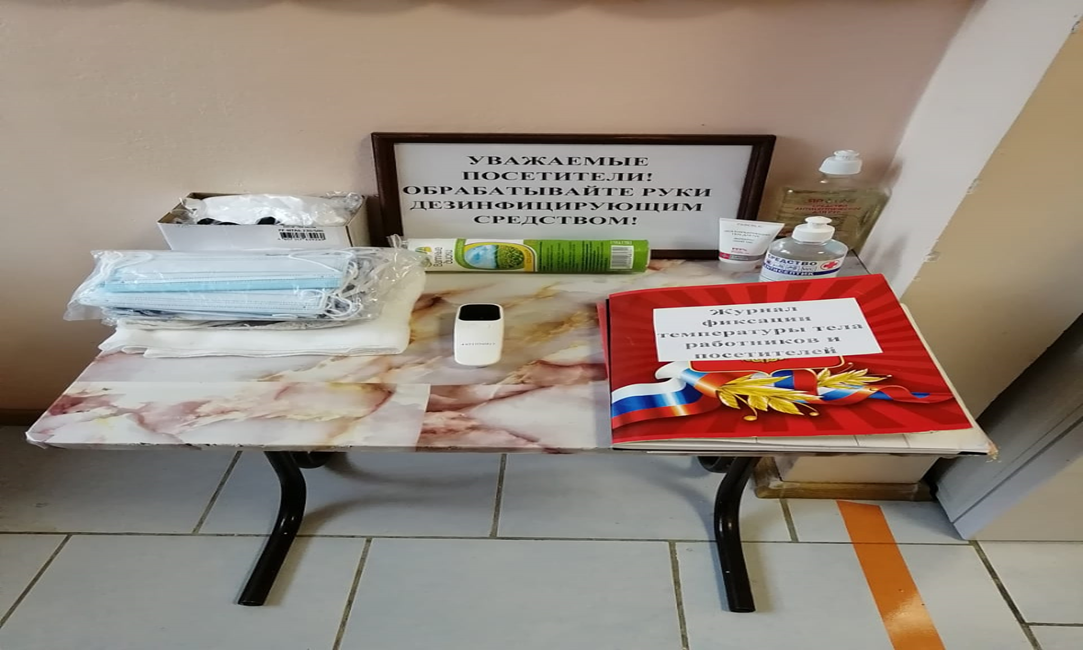 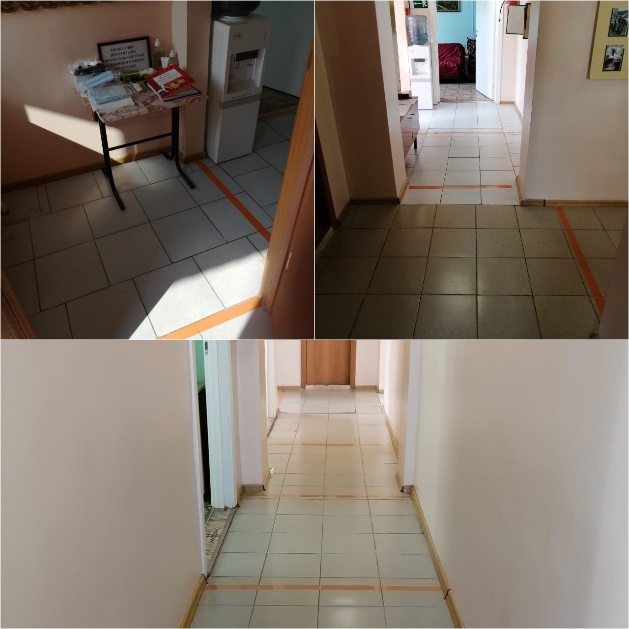 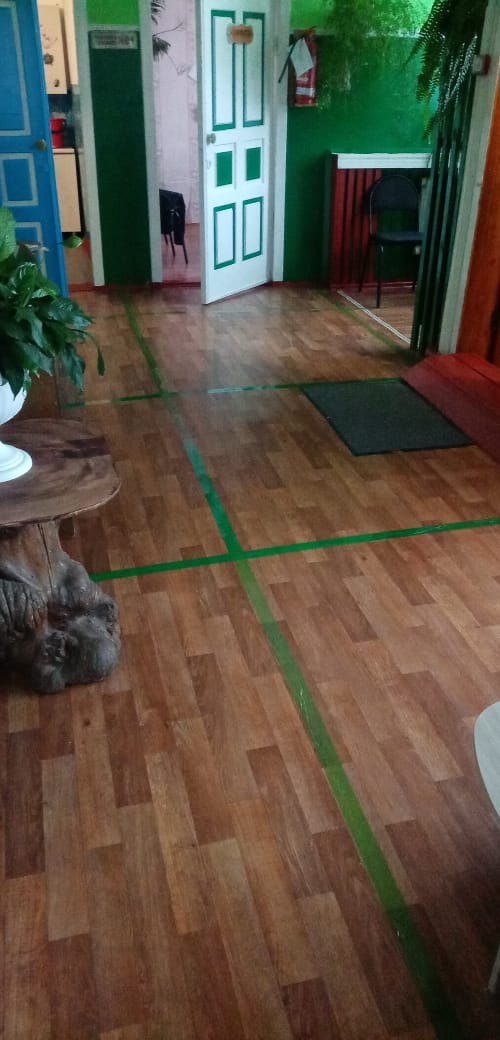 Исполнение превентивных мер, направленных на противодействие распространения вируса COVID-19 на территории учреждений культуры, 2020гУкрашением праздника стал концерт талантов гп Северо-Енисейский и посёлка Тея.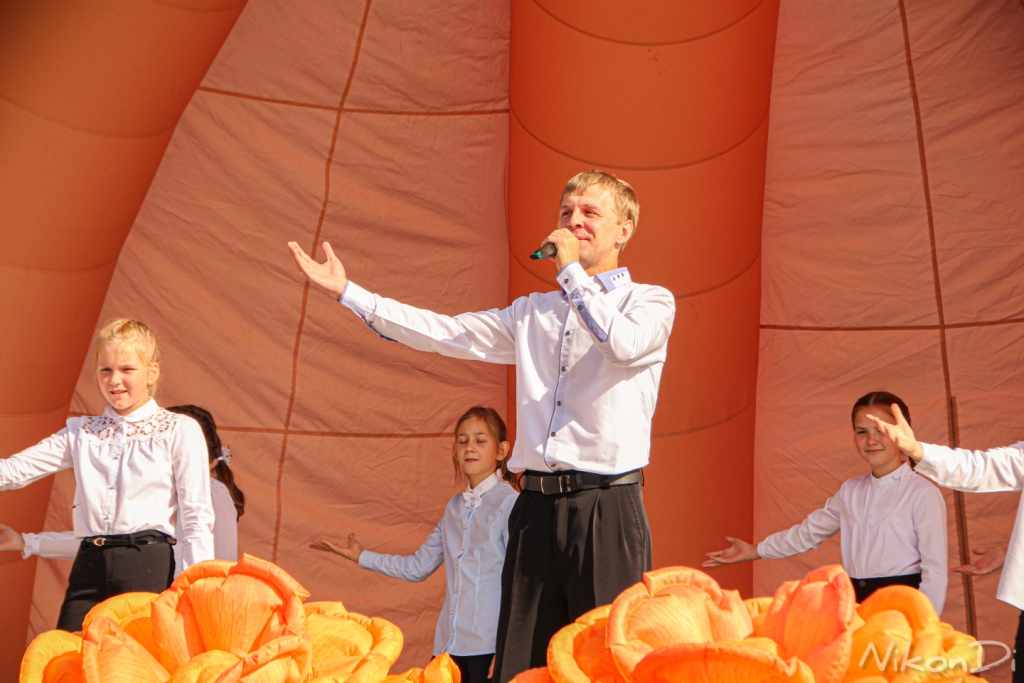 Выступление артистов гп Северо-Енисейский на фестивале «Брусника»,2020гВ большом и малом фойе РДК «Металлург» можно было посмотреть картины наших художников-североенисейцев: Елены Зауткиной, Татьяны Рубинис, Натальи Фатериной, Владимира Таскаева, Анны Фатериной, Анны Поздняковой, учеников и выпускников Детской школы искусств и Карины Абдулиной, которая представила свою авторскую мини-выставку: «Ботанический сад в акварели».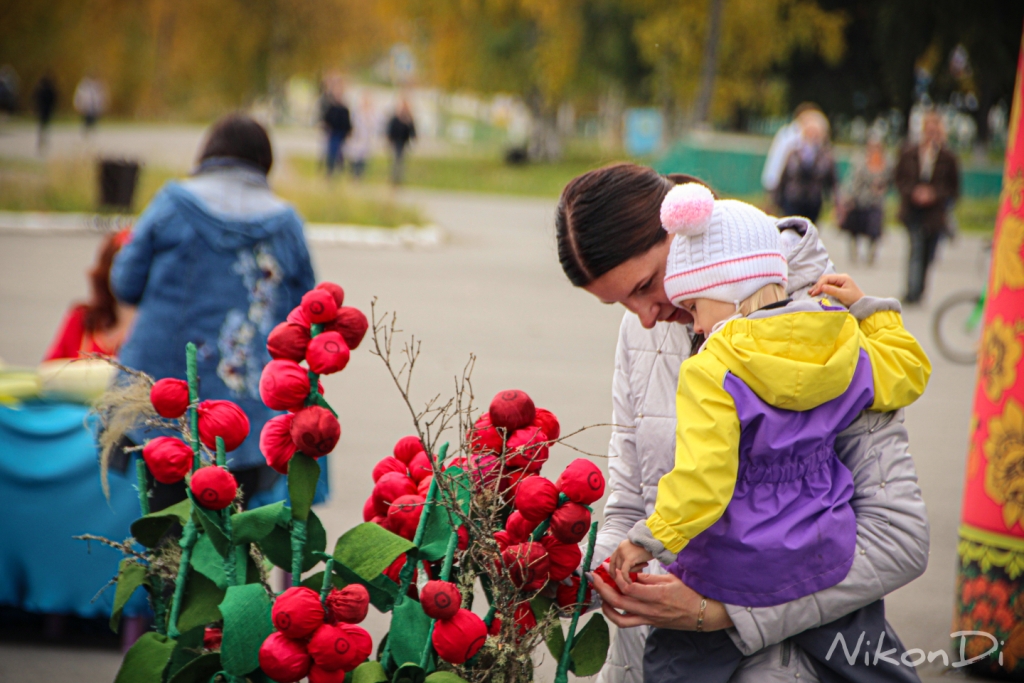 Площадь РДК «Металлург» на фестивале «Брусника», 2020гВ 2020 году, в связи с ограничительными мерами, не удалось провести полноценный фестиваль, с интерактивными локациями, мастер-классами, детскими играми и многим другим, но яркий праздник всё-таки удался!V юбилейный Кочевой фестиваль «БРУСНИКА» (Дары Северо-Енисейского района) состоится в 2021 году по традиции в середине сентября, в самый яркий и золотой период года. Шестой районный фестиваль «Искусство против наркотиков» прошел в онлайн режиме на платформе мессенджера Вацап с награждением победителей дипломами Отдела культуры администрации Северо-Енисейского района.Межнациональный этно-туристический фесиваль «СЭВЭКИ-Легенды СЕВЕРА» также состоялся в онлайн режиме в социальных сетях с проведением дистанционных акций и трансляцией тематического радиоконцерта для населения Северо=Енисейского района.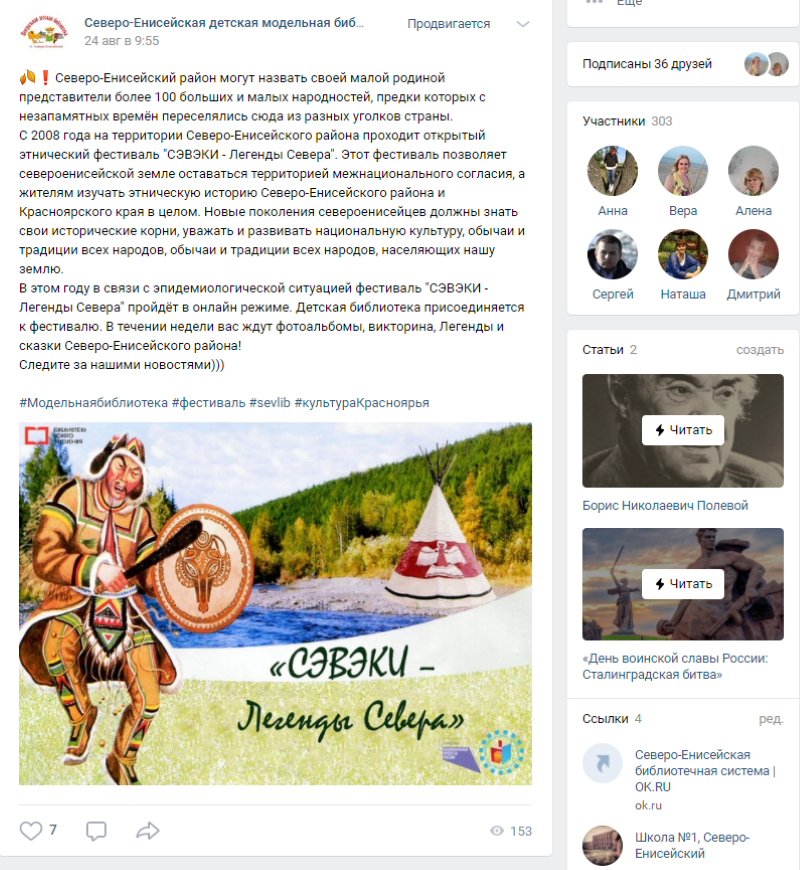 Межнациональный этно-туристический фестиваль «Сэвэки-Легенды Севера», дистанционный формат, 2020г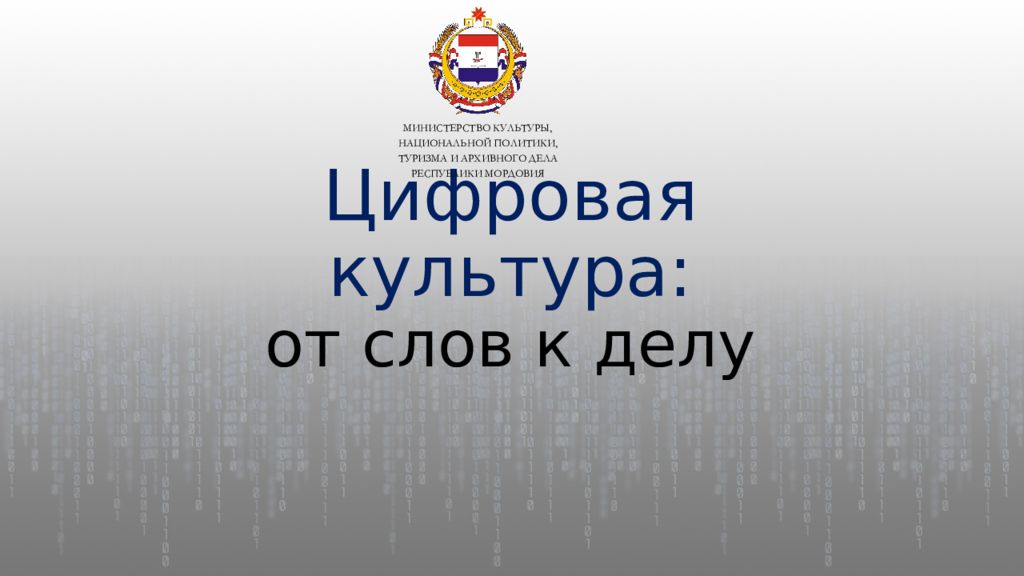 Реализация регионального проекта«Цифровизация услуг и формирование информационного пространства в сфере культуры» («Цифровая культура»)В рамках национального проекта «Культура»Региональный проект Красноярского края «Цифровизация услуг и формирование информационного пространства в сфере культуры» («Цифровая культура»).Цель: Увеличение к 2024 году числа обращений к цифровым ресурсам культуры в 5 раз за счет создания виртуальных концертных залов, увеличение онлайн-трансляций культурных мероприятий, обращений населения к цифровым ресурсам.Срок реализации проекта: 01.01.2019 – 31.12.2024.Куратор проекта на территории Северо-Енисейского района – Михалева Евгения Александровна – заместитель главы района по социальным вопросам.Руководитель проекта на территории Северо-Енисейского района – Феофанова Наталья Валерьевна – начальник отдела культуры администрации Северо-Енисейского района.Администратор проекта на территории Северо-Енисейского района – Сергеева Лилия Анатольевна – методист отдела культуры администрации Северо-Енисейского района.За счет модернизации культурной среды путем создания и реновации учреждений культуры, широкой поддержкой творческих инициатив, а также за счет культурно-просветительских проектов с возможным обеспечением их скоростным Интернетом у североенисейцев появились новые возможности. Народный университет «Активное долголетие»:С 2014 года Центральная районная библиотека является базой для работы в районе филиала краевого народного университета «Активное долголетие» для пожилых людей. 2020 учебный год стал особенным, т.к. на базе Северо-Енисейского района было открыто сразу три факультета: факультет «Здоровый образ жизни» гп Северо-Енисейский», факультет «Информационные технологии», факультет «Фотография и растровый графический редактор».Каждый факультет посещает более 20 человек. Студентов Народного университета 40 человек.В 2020 году стимулом, для привлечения к учебному процессу населения почтенного возраста с Интернет ресурсами, послужила выдача сертификатов с подтверждением нового статуса обучаемого «Дополнительные знания».	В рамках реализации регионального проекта «Цифровая культура» за 2020 год проведены следующие мероприятия:Итого за 2020 год в рамках реализации регионального проекта «Цифровая культура» проведено 4 мероприятия, в которых приняли участие 116 человек.В связи с введением ограничительных мер по недопущению распространения вируса COVID-19 на территории Северо-Енисейского района, все культурно-массовые мероприятия были отменены, Отдел культуры пересмотрел формат проведения мероприятий и выбрал наиболее безопасный, доступный и востребованный для населения способ предоставления культурной услуги через информационное пространство Интернета. Для успешного развития и качественной реализации регионального проекта «Цифровая культура» данный формат наиболее эффективен, он позволяет привлечь максимальное количество населения не только района, но и Красноярского края именно в «цифровую среду» путем общения и вовлечения людей в различные он-лайн мероприятия, акции, мастер-классы, выставки, конкурсы и т.д. За период действия ограничений такая форма оказания культурной услуги показала очень хороший результат. 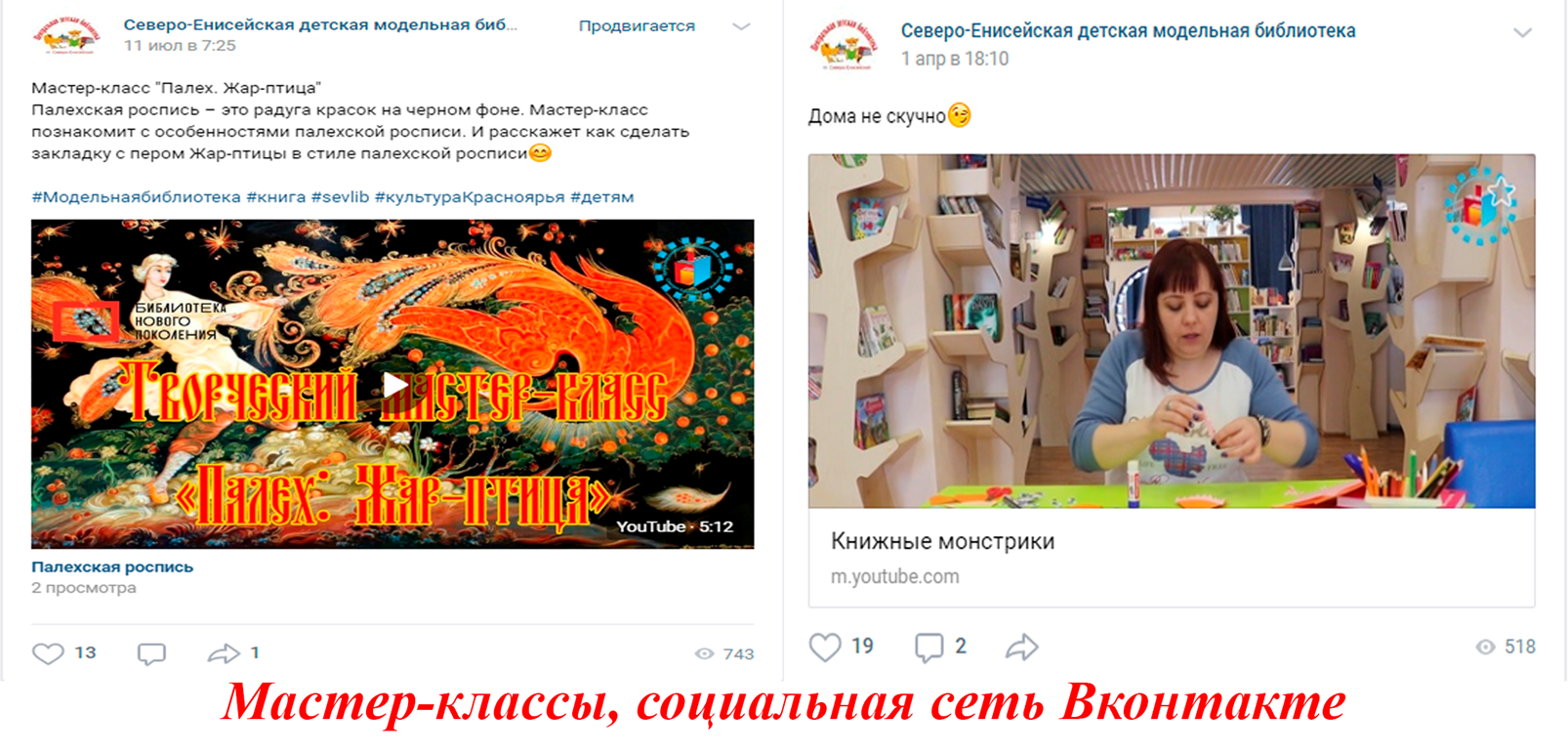 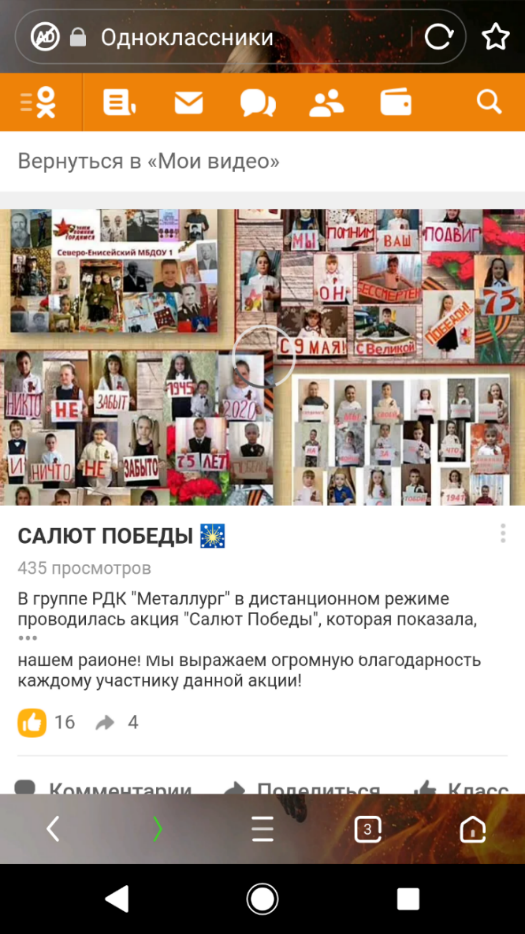 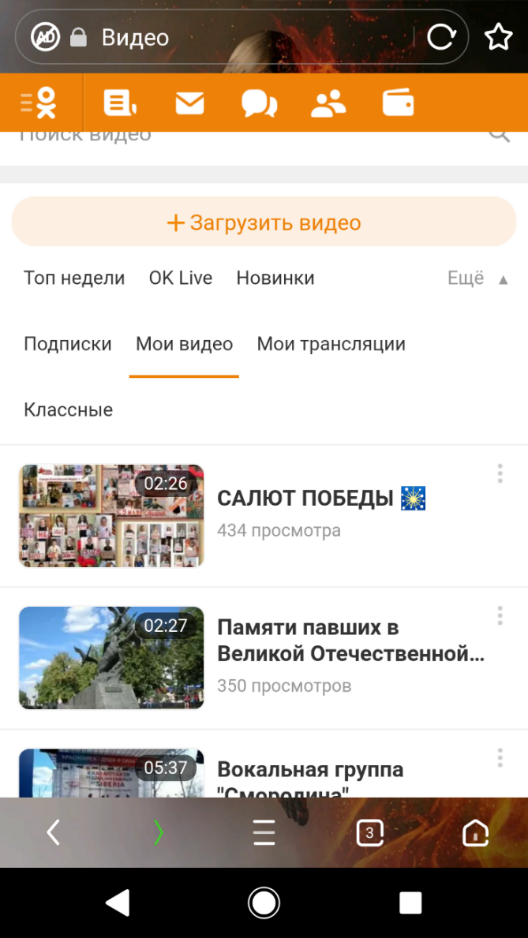 Социальные сети и мессенджеры учреждений культуры, 2020г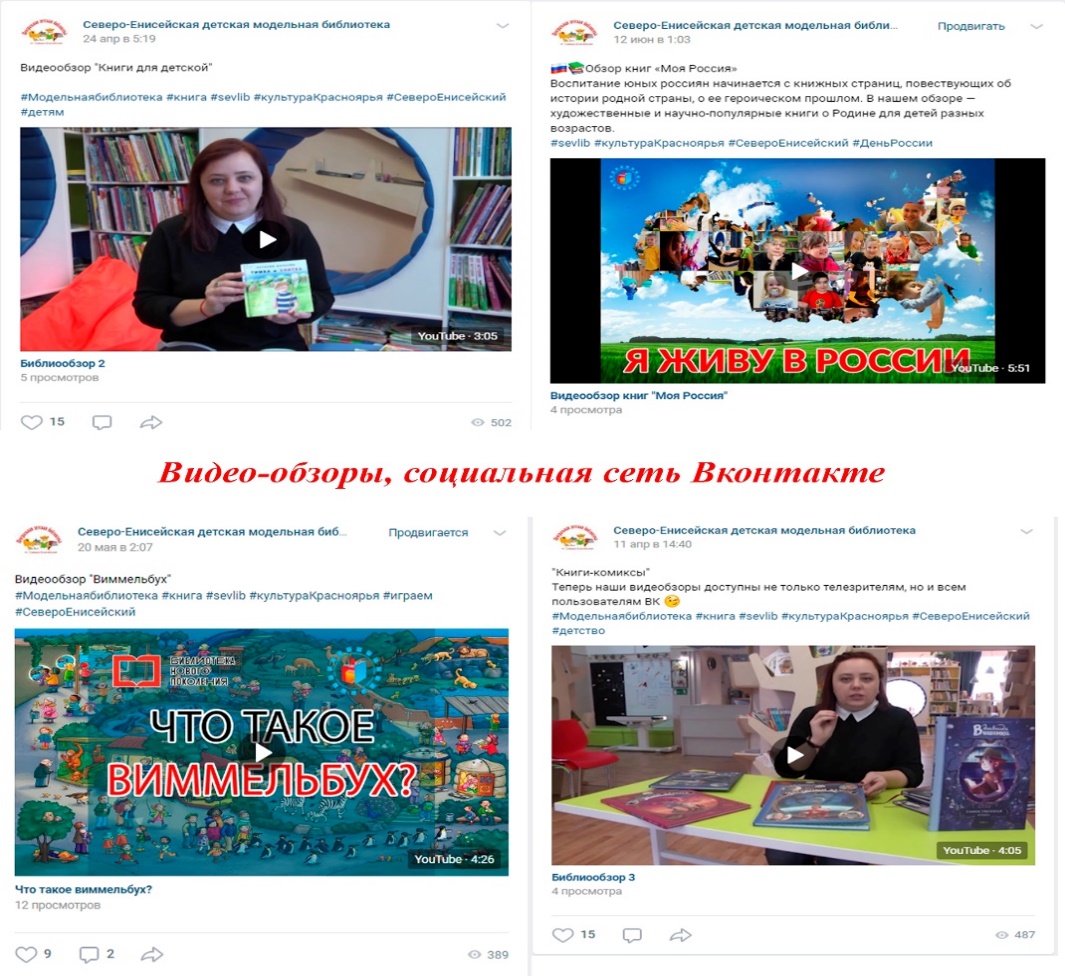 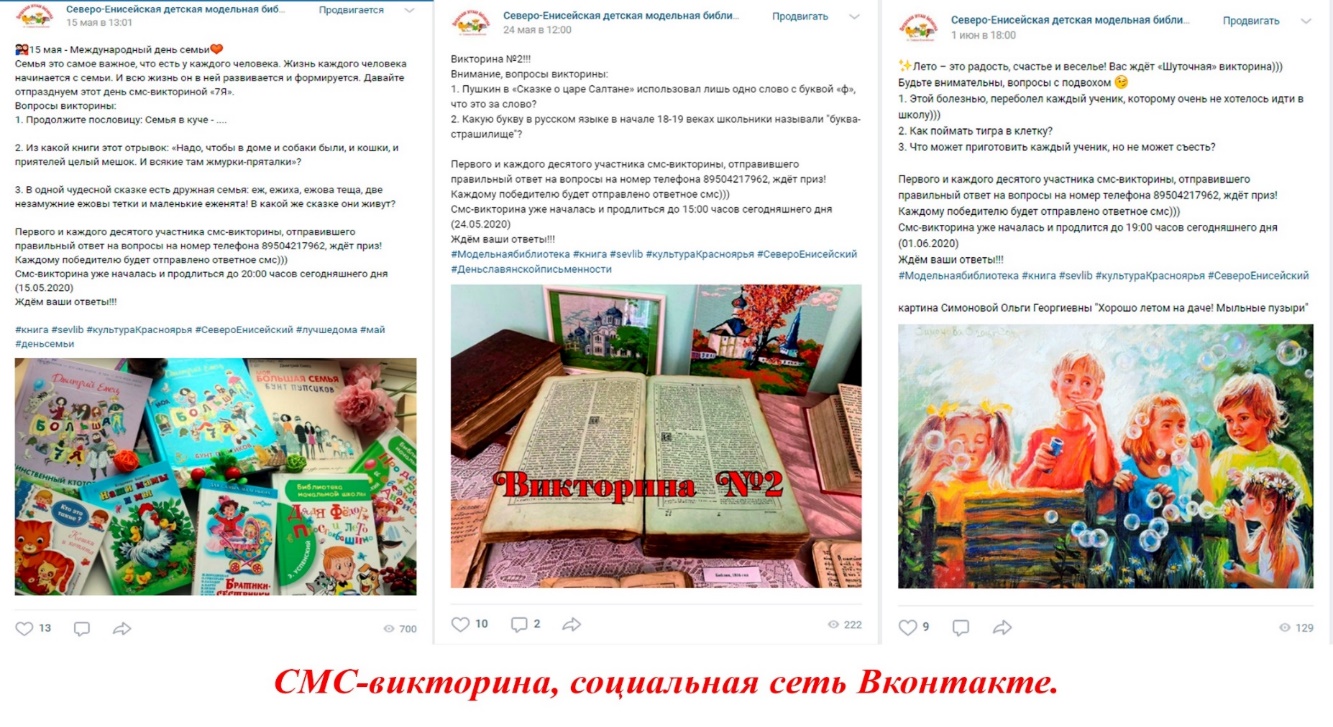 Все подведомственные учреждения культуры предоставляют видеоматериалы, презентации, мастер-классы и ролики наиболее значимых, патриотических и массовых мероприятий, проводимых на территории Северо-Енисейского района, для трансляции по местному телевидению средствами массовой информации и размещаются не только на официальных сайтах учреждений культуры Северо-Енисейского района для общего доступа, но и в социальных сетях (Одноклассники, ВКонтакте), на платформах различных мессенджеров, а также на официальном сайте Северо-Енисейского района в рубрике «Новости культуры». С 2020 года на платформе PROКУЛЬТУРА.РФ каждое учреждение отдела культуры размещает анонсы и аналитику мероприятий. 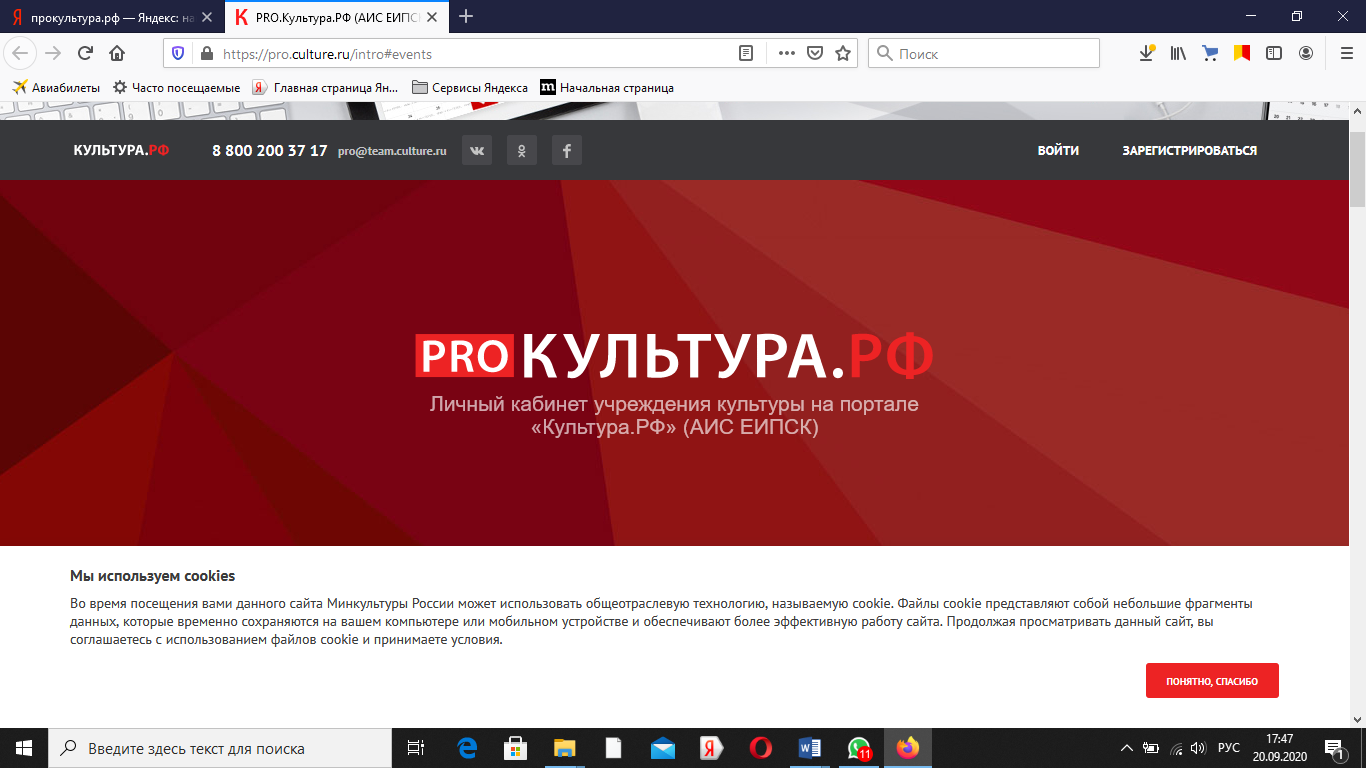 Платформа ПРОКультура.РФ, 2020 годНа сайте ДОБРО.РФ учреждениями культуры регистрируются мероприятия для привлечения волонтеров культуры в процесс подготовки и участия в ОНЛАЙН мероприятиях.За 2020 год подведомственными учреждениями культуры были запущены в работу творческие группы и сообщества на базе социальных сетей и платформ мессенджеров с использованием Интернет возможностей:«Муниципальный музей истории золотодобычи Северо-Енисейского района»Муниципальное бюджетное учреждение дополнительного образования «СЕВЕРО-ЕНИСЕЙСКАЯ ДЕТСКАЯ ШКОЛА ИСКУССТВ»Муниципальное бюджетное учреждение «Централизованная библиотечная система Северо-Енисейского района»Муниципальное бюджетное учреждение «Централизованная клубная система Северо-Енисейского района»В рамках реализации регионального проекта «Цифровая культура» Муниципальным бюджетным учреждением «Муниципальный музей истории золотодобычи Северо-Енисейского района» (далее МБУ «Муниципальный музей») планируется до 2024 года создание виртуального тура по МБУ «Муниципальный музей истории золотодобычи Северо-Енисейского района». Исполнители:Овчар Ольга Николаевна - Заместитель главы района по экономике, анализу и прогнозированию.Сергеева Лилия Анатольевна – методист отдела культуры администрации Северо-Енисейского района.№ п/пНаименование мероприятияКоличество участниковЗанятия Народного университета «Активное долголетие», факультет «Здоровый образ жизни» для людей старшего поколения. гп Северо-Енисейский.  20Книжная выставка «От богатырей до защитников наших дней», посвященная 145-летию со дня рождения Советского писателя, лауреата Сталинской премии Василия Григорьевича Яна (Янчевецкий), для всех категорий населения.гп Северо-Енисейский.25Выставка-инсталляция «Грибоедов: факты и гипотезы», посвященная 225-летию со дня рождения русского дипломата, драматурга, поэта Александра Грибоедова, для всех категорий населения.п.Тея15Выставка-диалог «Тонкий знаток душ человеческих», посвященная 160-летию со дня рождения писателя, прозаика и драматурга Антона Павловича Чехова для всех категорий населения.п.Брянка11Занятия Народного университета «Активное долголетие», факультет «Здоровый образ жизни» для людей старшего поколения. гп Северо-Енисейский.20Книжная выставка «Любить иных тяжелый крест», к 130-летию со дня рождения русского поэта, писателя и переводчика Бориса Пастернака, для всех категорий населения. гп Северо-Енисейский.25Фольклорный праздник «Широка душа твоя, Масленица», посвященный празднованию Масленицы, для всех категорий населения.п.Брянка34Персональная выставка «Борис Пастернак. Проза, поэзия, биография», посвященная 130–летию со дня рождения поэта, прозаика Бориса Пастернака, для всех категорий населения.п. Новая Калами11День литературных игр «Ай да русский язык!», посвященный Международному дню родного языка «Ай да русский язык!», для молодежи.гп Северо-Енисейский.18Громкие чтения «Читаем вместе», ко Всемирному дню чтения вслух для детей младшего школьного возраста.гп Северо-Енисейский.27Занятие народного университета «Активное долголетие» для пожилых людей. п.Тея25Библиотеки района об истории войныСеверо-Енисейский район48Литературно-музыкальная композиция «Вторая молодость!», к Международному женскому дню для всех категорий населения.п.Енашимо22Работа факультета «Фотография и графический редактор»Для студентов народного университета.гп Северо-Енисейский.18Мастер-класс «Книжные монстрики»гп Северо-Енисейский.499(просмотров)СМС-викторина «Волшебный мир», посвященная Международному Дню детской книгигп Северо-Енисейский.124Видеообзор "Книги-комиксы"гп Северо-Енисейский.467 (просмотров)Разработка и распространение информационных закладок «Дети в безопасном мире», в рамках межведомственной акции.гп Северо-Енисейский.146Видеообзор "Книги лучше компьютера ".гп Северо-Енисейский.475 (просмотров)Видеообзор «Вкусные книжки».гп Северо-Енисейский.426 (просмотров)СМС-викторина "Домовые и домовята".гп Северо-Енисейский.173Видеообзор "Книги для детской"гп Северо-Енисейский.479 (просмотров)Участие во Всероссийской акции «Библионочь-2020», в режиме онлайн-марафона:Пётр Давыдов "Ну что мы помним о Войне?", читает Гладков АртемийАндрей Усачев "Что такое День Победы", читает Полина КовальСергей Михалков "Нет войны", читает Руслан КозяевВладимир Жилкин "Маленькие рассказы о большой войне", читает Наталья ЗарецкаяИлья Туричин "Крайний случай", читает Александра МихалёваЕлена Паркер "Память""Отшумели бои...", читает Евгений Пчелинцевгп Северо-Енисейский.2867(просмотров)Видеообзор "Книги-мотиваторы".гп Северо-Енисейский.(дистанционный формат)323 (просмотра)СМС-викторина «И снова май».гп Северо-Енисейский.(дистанционный формат)373Конкурс творческих работ «Великая Победа», посвященный 75-летию Победы в Великой Отечественной войне. гп Северо-Енисейский.(дистанционный формат)32 1021 (просмотр)Конкурс чтецов «Читают дети», в рамках акции «Библиотечное лето». гп Северо-Енисейский.(дистанционный формат)21 428 (просмотров)День языковых игр ко Дню славянской письменности и культуры «АзБука». гп Северо-Енисейский.(дистанционный формат)82           186 (просмотров)Районная акция «Нет - наркотикам, да-здоровью!», в рамках месячника антинаркотической направленности.гп Северо-Енисейский.(дистанционный формат)24Конкурс чтецов «Читают дети», в рамках акции «Библиотечное лето» (видеоролики, посвященные Дню защиты детей). гп Северо-Енисейский.(дистанционный формат)42Он-лайн конкурс «Наша Родина – Россия»гп Северо-Енисейский.(дистанционный формат)52Смс-викторина ко Дню России «Я живу в России»гп Северо-Енисейский.(дистанционный формат)50 Районная акция «Нет - наркотикам, да-здоровью!», в рамках месячника антинаркотической направленности.гп Северо-Енисейский.(дистанционный формат)30 (просмотров)Виртуальная книжная выставка «О войне расскажет книга».гп Северо-Енисейский.(дистанционный формат)85(просмотров)Акция "Спасибо, доктор" ко Дню медицинского работника.гп Северо-Енисейский. (дистанционный формат)50Литературный сквер «Моя Сибирь», громкие чтения,Дистанционный формат проведения (дистанционный формат)5990СМС-викторина «Литературный винегрет, книги о лете»Дистанционный формат проведения (дистанционный формат)1080 #Всё то золото…Обзор книг из фонда Детской библиотекиДистанционный формат проведения(дистанционный формат)679«20 интересных фактов о Северо-Енисейской модельной детской библиотеке»(дистанционный формат)1383Виртуальная выставка-факт «Народы моего района»(дистанционный формат)78Информационно-познавательная рубрика «Наши символы»(дистанционный формат)165#СЕВЕКИ - «Легенды севера», видео-обзор за 13 лет существования проекта(дистанционный формат)1823Информационный стенд «Имя трагедии - Беслан», посвященный Дню Памяти погибших в Беслане(дистанционный формат)16Возложение венков у мемориальных досок героев Великой Отечественной войны, в рамках Дня Воинской Славы (Раздача информационных буклетов участникам мероприятия)(дистанционный формат)32Информационный стенд «Минувших лет живая память», посвященный Международному дню памяти жертв фашизма(дистанционный формат)21Библиотечная акция «Мой портрет любимой книгой», мероприятие, направленное на привлечение к книге, библиотеке и массовому чтению(дистанционный формат)16Краеведческое занятие «Путешествие по карте Красноярского края» с клубом «Про всём и обо всем»(дистанционный формат)23Краеведческое занятие «Экскурс по заповедному краю – Каменные великаны и Роев ручей» с клубом «Про всём и обо всем»(дистанционный формат)32Информационно-познавательная онлайн рубрика «Мы едины…», посвященная Дню Народного Единства(дистанционный формат)83Тематическая онлайн выставка «Мы едины», посвященная Дню народного единства(дистанционный формат)195Онлайн лекторий «Забытая война», посвященный Дню памяти погибших в первой мировой войне(дистанционный формат)83Онлайн челлендж «Делать добро – совсем несложно», посвященный Всемирному дню доброты(дистанционный формат)195Онлайн марафон чтения «Милосердие и доброта спасут мир», посвященный Дню толерантности(дистанционный формат)56Онлайн лекторий «Никто не забыт, ничто не забыто», посвященный Дню неизвестного солдата(дистанционный формат)83Онлайн лекторий «Гордимся славою героев», посвященный Дню героев Отечества(дистанционный формат)195Информационно-познавательная онлайн рубрика «Конституция - закон, по которому мы живем», посвященная Дню Конституции РФ(дистанционный формат)83Познавательное мероприятие «Марафон профессий», в рамках профориентационной работы(дистанционный формат)201Новогодняя онлайн викторина «Новогодняя библиомания, или Новый год с любимыми книгами», посвященная традициям и книгам Новому году(дистанционный формат)159ИТОГО общее количество составляет  ИТОГО общее количество составляет  19810№ п/пНаименование мероприятияКоличество участниковКоличество участников«Пришла Коляда…» - фольклорная программа для всех категорий населения.гп Северо-Енисейский.96«Рождественская звезда» - новогоднее театрализованное представление для детей.гп Северо-Енисейский.60«А у нас в избе» - рождественские посиделки для детей с приготовлением рождественских пирогов.10«Рождественский концерт» - тематическое праздничное мероприятие для всех категорий населения.гп Северо-Енисейский.250«И снова Новый год» - концерт, в преддверии празднования старого Нового года.гп Северо-Енисейский.80Инсталляция «Куб Памяти и Славы». «Великие битвы Великой Отечественной войны», посвящено освобождению Варшавы от немецко-фашистских захватчиков советскими войсками.гп Северо-Енисейский.50«Кровавое воскресенье» - выставка документальной фотографии в рамках 115-летия начала 1-й российской революции, для всех категорий населения.п.Тея47Концерт, приуроченный к церемонии вручения нагрудных знаков «Дети войны» в рамках 75-ой годовщины Победы в ВОВ и в рамках районного фестиваля «Признание», для всех категорий населения.гп Северо-Енисейский.150«Я говорю с тобой из Ленинграда»- тематическая программа для детей и подростков в рамках празднования 75-летия Победы в  Великой Отечественной войне 1941-1945гг.гп Северо-Енисейский.50Интерактивная игра «Путешествие в Антарктиду», посвященная 200-летию открытия Антарктиды для детей и подростков.гп Северо-Енисейский.15Инсталляция «Куб Памяти и Славы». «Великие битвы Великой Отечественной», посвящено Дню полного освобождения Ленинграда от фашистской блокады.гп Северо-Енисейский.50«Блокада» - литературно-музыкальная композиция патриотической направленности, посвященная освобождению  г. Ленинграда от блокады, для всех категорий населения.80«Блокада в фотографиях» - просмотр видеоролика, посвященный блокаде Ленинграда, в рамках года памяти и Славы, для всех категорий населения.55«Дети блокады» - час памяти, посвященный 75- летию Победы в ВОВ, в рамках районного фестиваля «Признание», для всех категорий населения.п.Новая Калами55«Блокада Ленинграда» - раздача буклетов, для всех категорий населения.п.Енашимо15«Мужество и стойкость Ленинграда» урок Мужества для детей к 75-летию Победы в ВОВ 1941-1945г.п. Вельмо6Мастер-класс резьбы по кости «Северный промысел», посвящённый международному Дню ювелира для всех категорий населения.гп Северо-Енисейский.       20Урок из цикла «Мы памятью к войне вернемся…», посвященный 75-летию Победы в Великой Отечественной войне.гп Северо-Енисейский.24Книжная выставка «Выстоял, Сражался. Победил», ко дню снятия блокады Ленинграда и в рамках Года памяти и славы, для всех категорий населения.гп Северо-Енисейский.17Выставка «Ленинград.872 дня ожидания» в рамках Всероссийской акции памяти «Блокадный хлеб».Для всех категорий граждан и гостей Северо-Енисейского района.гп Северо-Енисейский.1590Информационно-просветительская акция к 200-летию открытия Антарктиды.Для всех категорий граждан и гостей Северо-Енисейского района.гп Северо-Енисейский.45Рубрика «История одного экспоната». История появления примуса.Для всех категорий граждан и гостей Северо-Енисейского района.гп Северо-Енисейский.60Рубрика «История одного экспоната». Марки к 130-летию открытия Антарктиды.Для всех категорий граждан и гостей Северо-Енисейского района.гп Северо-Енисейский.60Инсталляция «Куб Памяти и Славы», посвященная Дню разгрома советскими войсками немецко-фашистских войск в Сталинградской битве «Великие битвы Великой Отечественной», для всех категорий населения.гп Северо-Енисейский.50Спектакль для детей из клуба «Непоседы» в рамках акции «Несу добро» «Солнышко и снежные человечки», для детей дошкольного и младшего школьного возраста.гп Северо-Енисейский.20«Пожарная безопасность» - дискуссия с представителями  МЧС для детей. гп Северо-Енисейский.50«Уроки безопасности» - познавательная программа в рамках акции «Месяц безопасности», для детей.п.Тея15«Что такое экстремизм?» - час информации в рамках мероприятий по антитеррору для школьников среднего звена. п.Новая Калами18«Безопасность на дороге» - беседа, раздача буклетов для детей в рамках всероссийской акции «Месяц безопасности». гп Северо-Енисейский.20Инсталляция «Куб Памяти и Славы», посвященная освобождению города Будапешт от немецко-фашистских захватчиков советскими войсками «Великие битвы Великой Отечественной», для всех категорий населения. гп Северо-Енисейский.100«Мы хотели жить…» - литературно-музыкальная композиция, посвящённая выводу войск из Афганистана, для разновозрастной категории населения.гп Северо-Енисейский.56«В гостях у Аркадия Паровозова» - театрализованный квест в рамках мероприятий по вопросам пожарной безопасности.21«Счастье любить» - акция с раздачей «валентинок», для всех категорий населения.гп Северо-Енисейский.90Акция для жителей гп Северо-Енисейский, посвященная Дню святого Валентина «Love is…», для всех категорий населения.гп Северо-Енисейский.25«Еще раз про любовь» - вечер-концерт для всех категорий населения.п.Новая Калами35«Солдат войны не выбирает»- вечер - реквием, посвященный выводу войск из Афганистана, для всех категорий населения.п.Енашимо50«И будет вечно жить в памяти», фото –выставка, литературно-тематическая программа памяти воинов – интернационалистов с просмотром х/ф «Братство»,  для всех категорий населения.п.Вангаш73Тематическая программа, посвященная Дню памяти о россиянах, исполнявших служебный долг за пределами Отечества «Память погибшим, наследство живым».гп Северо-Енисейский.234«Афганистан-ты боль моя»-тематическая программа для всех категорий населения.п.Брянка50«Помни» - час информации о Сталинградской битве в рамках патриотической направленности с просмотром художественного фильма «Битва за Сталинград» - для всех категорий населения, в рамках празднования 75-й годовщины Победы в Великой Отечественной войне.гп Северо-Енисейский.76«Доброе дело» - акция-помощь одиноко проживаемым ветеранам и труженикам тыла в рамках мероприятий патриотической направленности.гп Северо-Енисейский.14Стена Славы, посвященная 20-летию подвига воинов-десантников, для всех категорий населения.гп Северо-Енисейский.152«Ух-ты! Масленица пришла!» - народное гуляние для всех категорий населения, приуроченное к празднованию Масленицы.п.Брянка70«Знаток Конвенции о правах ребенка» - конкурсная программа в рамках всероссийской акции «Месяц безопасности», для молодежи.гп Северо-Енисейский.25Поэтический спектакль по произведениям А. Твардовского в рамках выездной акции «Эх, дороги» «За далью даль», для всех категорий населения.п.Байкит(гастроли)250«Тропа героев» - квест для школьников среднего звена в рамках 20-летия подвига воинов-десантников.п.Тея18«Масленица в гости к нам пришла» - конкурсно-игровая программа для детей.гп Северо-Енисейский.35Информационный стенд «Нам забыть не дано пыль Афганских дорог», ко Дню памяти воинов-интернационалистов, для всех категорий населения.гп Северо-Енисейский.24Исторический турнир «Станицы Великой Отечественной…», посвященный 75-летию Дню Победы Второй мировой войны над фашисткой Германией, для всех категорий населения.гп Северо-Енисейский.12Час информации «В их детство ворвалась война», посвященный Дню памяти юного героя-антифашиста, для всех категорий населения.гп Северо-Енисейский.15Исторический вечер-портрет «Человек и полководец», памяти маршала Советского союза Георгия Жукова.26Информационный стенд «Правила безопасности для детей», в рамках Всероссийского месяца безопасности.Для всех категорий граждан и гостей Северо-Енисейского района.1039Лекция «Великая Отечественная война. Подвиг детей-героев».Для воспитанников и обучающихся муниципальных бюджетных образовательных и общеобразовательных учреждений Северо-Енисейского района.881Выставка «Верные воинскому долгу».Для всех категорий граждан и гостей Северо-Енисейского района.406«Масленица - кормилица», народное гуляние для всех категорий населения.гп Северо-Енисейский.1078«Весенний букет» праздничный концерт к Международному женскому дню для всех категорий населения.гп Северо-Енисейский.235«Кошачий мир» - встреча в рамках празднования Дня кошек в России для всех категорий населения.п.Тея8«Тайга» выставка любительских фотографий жителей Северо-Енисейского района в рамках празднования Всемирного Дня дикой природы для всех категорий населения.гп Северо-Енисейский.150«Широкая масленица» - народное гуляние для всех категорий населения.п.Новая Калами200«Весенняя фантазия» - праздничный концерт для всех категорий населения.п.Новая Калами120«Подарок для любимой» - концертная программа, посвященная Международному женскому Дню 8 марта, для всех категорий населения.п.Тея75Вечер встречи с военнослужащими ВДВ нескольких поколений, посвященный 20 – летию подвига воинов – десантников, для молодежи.гп Северо-Енисейский.10«Вот моя деревня, вот мой дом родной…» - конкурс сочинений в рамках празднования Всемирного дня писателя, для детей.гп Северо-Енисейский.15«Подвигу героев слава!» - показ презентации для молодёжи, посвящённое 20-летию подвига воинов десантников.гп Северо-Енисейский.30(просмотров)«Масленичный вечерок» -фольклорный праздник для всех категорий населения.п.Вельмо17«Голубые береты» - презентация, посвящена подвигу воинов десантников.гп Северо-Енисейский.15«Весёлый девичник» - концертная программа, посвященная Международному женскому дню 8 марта.п.Енашимо25«Делами обрастает человек» литературная страница к юбилею поэта А.Вечкитова для всех категорий населения.гп Северо-Енисейский.42 (просмотров)Книжная выставка «От волшебства к волшебству», посвященная 205-летию со дня рождения сказочника Петра Ершова для всех категорий населения.гп Северо-Енисейский.20(просмотров)Книжная выставка «В глуши тамбовской он открыл степной тоски очарование», к 220-летию со дня рождения русского поэта и переводчика Евгения Баратынского для всех категорий населения.гп Северо-Енисейский.21(просмотров)Информационный стенд «Житие протопопа Аввакума» в рамках Всероссийских мероприятий к 400-летию со дня рождения протопопа Аввакума»для всех категорий граждан и гостей Северо-Енисейского района.2809(просмотров)Рубрика «История одного экспоната». История появления радио.для всех категорий граждан и гостей Северо-Енисейского района.60Мероприятие «Роль женщин во время Великой Отечественной войны».Для воспитанников и обучающихся муниципальных бюджетных образовательных и общеобразовательных учреждений Северо-Енисейского района.3079Выставка «Военные награды».Для всех категорий граждан и гостей Северо-Енисейского района.(дистанционный формат)1684(просмотров)Межведомственная акция«Вместе защитим наших детей»гп Северо-Енисейский.(дистанционный формат)               454      (просмотра)В рамках плана мероприятий к 75-летию Победы в Великой Отечественной войне.Рубрика «Невыдуманные истории о североенисейцах на войне» (5 статей)Для пользователей социальных сетей.гп Северо-Енисейский.    17602(просмотров)В рамках плана мероприятий к 75-летию Победы в Великой Отечественной войне.Рубрика «Забытые герои фронта» (8 статей)Для пользователей социальных сетей.гп Северо-Енисейский.16313(просмотров)В рамках плана мероприятий к 75-летию Победы в Великой Отечественной войне.Презентация «Животные на войне».Для воспитанников дошкольных образовательных и учащихся общеобразовательных учреждений.гп Северо-Енисейский.(дистанционный формат)182(просмотров)Рубрика «Исторический факт» (8 статей).Для пользователей социальных сетей.гп Северо-Енисейский.13727(просмотров)Рубрика «События в истории» (9 статей).Для пользователей социальных сетей.гп Северо-Енисейский.13353(просмотров)Мероприятия, посвященные празднованию 75-ой годовщины ВОВ(все мероприятия проводились в дистанционной форме) гп Северо-Енисейский257Всероссийская акция «Радость Победы»(все мероприятия проводились в дистанционной форме) гп Северо-Енисейский257Акция «Окна Победы»(все мероприятия проводились в дистанционной форме) гп Северо-Енисейский257Акция «Поздравь ветерана»(все мероприятия проводились в дистанционной форме) гп Северо-Енисейский257Районная акция «Салют Победы»(все мероприятия проводились в дистанционной форме) гп Северо-Енисейский230Акция «Замечательный сосед»гп Северо-Енисейский.(дистанционный формат)58Цикл мероприятий к 75-летию Дня Победы. Статья «2 мая 1945 года». Для пользователей социальных сетей. гп Северо-Енисейский1668Цикл мероприятий к 75-летию Дня Победы. Презентация «Герои Советского Союза Северо-Енисейского района». Для всех категорий граждан РФ. гп Северо-Енисейский84Цикл мероприятий к 75-летию Дня Победы. Презентация «9 Мая -День Победы». Для воспитанников и обучающихся муниципальных бюджетных образовательных и общеобразовательных учреждений РФ.гп Северо-Енисейский(дистанционный формат)120Ролик о музее в рамках акции к Международному Дню музеев. (дистанционный формат)гп Северо-Енисейский1723(просмотров)Статья о кителе Л.Е.Роговой в рамках акции в социальных сетях «Коллекция «Территории Победы». Онлайн-выставка музейных «раритетов» в рамках Международного дня музеев.1844(просмотров)Цикл мероприятий к 75-летию Дня Победы. Презентация «Маршалы Победы»Для всех категорий граждан РФ.гп Северо-Енисейский(дистанционный формат)87(просмотров)Радиоконцерт, посвящённый Дню защиты детей «Ларец летних чудес».гп Северо-Енисейский1000«Ура! Каникулы!» - квест в рамках акции "Здравствуй, лето!" для подростков.гп Северо-Енисейский(дистанционный формат)40«Спортивное лето»-флэшмоб для детей и подростков.гп Северо-Енисейский(дистанционный формат)50«Да здравствуют каникулы!» - выставка детских рисунков, поздравительный видео ролик, радио концерт. гп Северо-Енисейский(дистанционный формат)520(просмотров)«Безопасность детства» - видео ролик.гп Северо-Енисейский(дистанционный формат)26(просмотров)«Умелые ручки»- дистанционная выставка детских поделок, посвященная Дню защиты детей.гп Северо-Енисейский29«Приключения Буратино» - трансляция радио-сказки по громкоговорителям для детей, посвящённая Дню защиты детей.гп Северо-Енисейский60«Безопасный путь» - викторина сюжетная в рамках акции «Безопасность детства», для всех категорий населения.гп Северо-Енисейский(дистанционный формат)60Акция «Разноцветные окна».гп Северо-Енисейский(дистанционный формат)235Онлайн-акции ко Дню защиты детей(1 июня):- Акция для девочек: Причёска «Чудо чудесное», сделанная в домашних условиях с использованием подручных предметов.- Акция для мальчиков «Солнце не ударь!»700Онлайн-акция«Защитим детство от насилия»:- дизайн и распространение онлайн-буклета «Защитим детство»,- онлайн-лекция по толерантности «Надо, чтобы в дружбу верил каждый». Для всех категорий населения.700Акция «Рисуем дома» (дистанционный формат) гп Северо-Енисейский235Дистанционно акция «Папины помощники».гп Северо-Енисейский235Дистанционно акция «Мамина модница».гп Северо-Енисейский235Фотоконкурс «Россия нарядная».гп Северо-Енисейский(дистанционный формат)235Конкурс рисунков (матрёшки) «Россия многонациональная».гп Северо-Енисейский(дистанционный формат)235«Нам не по пути!» - конкурс рисунков против наркотиков для молодёжи. В рамках Всероссийского месячника антинаркотической направленности и популяризации здорового образа жизни.гп Северо-Енисейский(дистанционный формат)30Акция «Безопасность детства» - «Правила поведения на дороге».гп Северо-Енисейский(дистанционный формат)235Акция, посвящённая Дню России «Мир талантов»гп Северо-Енисейский(дистанционный формат)235«Праздник русской берёзки» - дистанционное распространение информационных открыток о старинном обряде для всех категорий населения, в рамках празднования единого Дня фольклора.гп Северо-Енисейский48«Витаминный бум» - информационный видео ролик, распространение брошюр - в рамках мероприятий по противодействию распространения ВИЧ, СПИДа, наркомании, алкоголизма и табак. курения.гп Северо-Енисейский.200«Детский мир» - дистанционное распространение информационных буклетов с предоставлением информации о телефонах доверия   в рамках акции «Безопасность детство».гп Северо-Енисейский30Радио-митинг, посвящённый Дню России «Гордо реет флаг державный».гп Северо-Енисейский1000«Мой дом – Россия!» - акция, бесконтактная раздача поздравительных буклетов в почтовые ящики, приуроченная к празднованию Дня России для разновозрастного населения.гп Северо-Енисейский50«Нет Родины краше России» - праздничный радио концерт.Тематический праздничный видео ролик.гп Северо-Енисейский520«Моя Россия» - радиоконцерт, посвященный Дню независимости России, для всех категорий населения.гп Северо-Енисейский100«Малая Родина» - видеопрезентация  фотографий посёлка Тея150Радиоконцерт, посвящённый Дню России «Три цвета России».гп Северо-Енисейский1000«День России» - радиомитинг для разновозрастного населения, в рамках празднования Дня России.п.Тея(дистанционный формат)100Проект в преддверии Дня памяти и скорби и в рамках 75-ой годовщины Победы в ВОВ «Свечи нашей памяти».гп Северо-Енисейский(дистанционный формат)240Онлайн-викторина «Я знаю Родину свою» в рамках проведения Дня России (12 июня). Для всех категорий населения.гп Северо-Енисейский700Дистанционная акция «Мы медикам хотим сказать СПАСИБО!»Северо-Енисейский район240«Великий реформатор» - дистанционная викторина для молодёжи, в рамках празднования 350-летия со дня рождения Петра I.гп Северо-Енисейский25Акция «Безопасность детства» - «Закрепляем правила поведения на дороге».гп Северо-Енисейский(дистанционный формат)240Радиоконцерт, посвящённый Дню медицинского работника.гп Северо-Енисейский350Радио-митинг памяти и скорби, в рамках Года Памяти и Славы «Помнит мир спасённый».гп Северо-Енисейский1000«Бессмертен подвиг ваш…» - трансляция радио митинга, посвященного Дню памяти и скорби для разновозрастного населения.п.Тея100«Памяти павших будьте достойны» -радиогазета  для всех категорий населения.гп Северо-Енисейский500(просмотров)«День памяти и скорби»-  радио митинг, тематический видео ролик.гп Северо-Енисейский100"Мой герой" - видеоролик, посвящённый ветерану Великой Отечественной войны Оглоблину Владимиру Ивановичу.гп Северо-Енисейский(дистанционный формат)150(просмотров)Акция, посвященная Международному дню борьбы с наркоманией «Я выбираю жизнь!».гп Северо-Енисейский(дистанционный формат)240(просмотров)«Наркотикам - НЕТ» - информационный видео ролик, распространение брошюр - в рамках международного дня борьбы снаркоманией.гп Северо-Енисейский(дистанционный формат)32(просмотров)Дистанционный мастер-класс по аппликации из геометрических фигур в рамках Всероссийской акции «Добровольцы – детям» «Серпантин идей».гп Северо-Енисейский240(просмотров)Фотовыставка «От улыбки станет всем светлей» в рамках международного Дня защиты детей.Для всех категорий граждан и гостей Северо-Енисейского района.гп Северо-Енисейский(дистанционный формат)1527(просмотров)Цикл мероприятий к 75-летию Дня Победы. Презентация «Города-герои». Для всех категорий граждан РФ.гп Северо-Енисейский(дистанционный формат)63(просмотров)Участие во флешмобе Музея Победы ко Дню России. Для пользователей социальных сетей.Северо-Енисейский район2184(просмотров)Информационная справка «12 июня - День России». Для пользователей социальных сетей.гп Северо-Енисейский1579(просмотров)Виртуальное мероприятие по геральдике онлайн презентация «Я живу в России» в рамках плана мероприятий ко Дню России.Для всех категорий граждан РФ.гп Северо-Енисейский303(просмотра)Цикл мероприятий к 75-летию Дня Победы. Презентация «22 июня-День памяти и скорби»Для всех категорий граждан РФ.гп Северо-Енисейский(дистанционный формат)406(просмотров)Цикл мероприятий к 75-летию Дня Победы. Рубрика «Военные награды музея» (9 статей).Для пользователей социальных сетей.гп Северо-Енисейский9413(просмотров)Информационная справка «22 июня-первый день Великой Отечественной войны. Хронология событий».Для пользователей социальных сетей.гп Северо-Енисейский1679(просмотров)Цикл мероприятий к 75-летию Дня Победы. Участие в акции «Свеча памяти» Музея Победы.Для всех категорий граждан РФ.Северо-Енисейский район(дистанционный формат)740(просмотров)Ремесленная ярмарка в рамках празднования Народного гуляния Дня металлурга для всех категорий населения, (дистанционный формат)100Интерактивное мероприятие «Пожелаем друг другу добра», для всех категорий населения, мероприятие в рамках Всероссийской акции «Защитим детство от насилия», (дистанционный формат)100«Стенка на стенку» - мозговой штурм, в рамках акции «Подросток – лето!», для всех категорий населения, (дистанционный формат)60«Семейная заварушка» - фотомарафон, посвященный Дню семьи, любви и верности, для всех категорий населения, (дистанционный формат)60«Как в сказке!» - дистанционная викторина для детей в период летних каникул по сказкам А.С. Пушкина.(дистанционный формат)30Трансляция видеоролика  «Моя Сторонка» для всех категорий населения, (дистанционный формат)46«Когда тебя все ждут»-, поздравительный радио концерт в рамках празднования Дня семьи, любви и верности.520«Моя ромашка» - мастер – класс для всех категорий населения, в рамках акции «Добровольцы – детям», (дистанционный формат)60«День семьи, любви и верности» трансляция музыкальных поздравлений, через громкоговорители поселка Тея.500«Семья – источник вдохновенья» - радиоконцерт, посвящённый Всероссийскому дню семьи, любви и верности.500«Озорная семейка!» - мастер-класс по изготовлению ромашек – коллаж семейных фотографий. В рамках Всероссийской акции добровольцы-детям и Дня семьи, любви и верности для всех категорий населения. (дистанционный формат)50Акция для детей «Безопасность детства» - «Правила поведения на реке» (видеоролики, презентация, фотографии о правилах поведения возле воды и на воде). (дистанционный формат)500Мастер-класс «Северные мотивы» в рамках празднования Дня металлурга для всех категорий населения. (дистанционный формат)100«Мой дом-умный дом!» - мероприятие в рамках акции «Безопасность детства»(дистанционный формат)46«Через движение к здоровью» - мероприятие для всех категорий населения, в рамках акции «Подросток – лето».(дистанционный формат)60Акция «Район, в котором я живу» (рисунки, стихи, песни о Северо-Енисейском районе),(дистанционный формат)252«Посёлок мой родной!»- выставка фотографий родного посёлка разных времён для разновозрастного населения.(дистанционный формат)50 «Заглянуть в будущее»- марафон рисунков «Мечтаю быть…»- марафон сочинений «Мечтаю стать…», для всех категорий населения,(дистанционный формат)100«Спички – не игрушка!» - распространение информации в группе WhatsApp для детей о правилах поведения с огнём  в рамках акции «Безопасность детства»30«Салют металлургам!» - радиоконцерт, для всех категорий населения.100«Хлебосольный край» - фото выставка кулинарных блюд с рецептом для всех категорий населения,(дистанционный формат)40Радио митинг-концерт «Виват, добытчик золота!», посвящённый Дню металлурга.500Праздничный радиоконцерт, посвященный Дню металлурга для всех категорий населения. 520Акция «Сладкий характер» в рамках Международного дня торта,(дистанционный формат)236«Береги себя»- интеллектуальная игра для школьников в рамках акции «Подросток»,(дистанционный формат)42Радиоконцерт, посвящённый Дню военно-морского флота.500Радиоконцерт, посвящённый Дню работника торговли.500«Там на неведомых дорожках» - информационная минутка в рамках акции «Безопасность детства», для всех категорий населения, (дистанционный формат)40Акция «Добровольцы – детям» - «Добрый друг» (чтение сказок для детей)(дистанционный формат)500Виртуальная выставка «Друзьям – товарищам», к юбилею Л.А. Касиля(дистанционный формат)478Фотовыставка «Дружная семейка» в рамках Дня семьи, любви и верности. Для всех категорий граждан РФ.(дистанционный формат)2948Презентация «Как добывают золото». В рамках плана мероприятий ко Дню Металлурга.Для воспитанников и обучающихся муниципальных бюджетных образовательных и общеобразовательных учреждений РФ.(дистанционный формат)2555Акция «Золотые мысли» в рамках плана мероприятий ко Дню Металлурга. Для жителей Северо-Енисейского района.(дистанционный формат)4105Выставка «Золотая провинция» в рамках плана мероприятий ко Дню Металлурга. Для жителей Северо-Енисейского района.(дистанционный формат)2522Радиоконцерт, посвящённый Дню физкультурника «Спорт – начало всех начал» 500Праздничный радиоконцерт, посвящённый Дню строителя500Выставка-ярмарка и 2 творческих мастер-класса в рамках XI межнационального фестиваля «СЭВЭКИ -Легенды Севера» для всех категорий населения(дистанционный формат)350«Триколор» - акция для всех категорий населения(дистанционный формат)46«Символы Российского государства»-познавательная программа для детей((дистанционный формат)46«Удалые молодцы» - фотоколлаж о 10 лучших спортсменах, в рамках празднования Дня физкультурника(дистанционный формат)200«На старт» - спортивные онлайн – соревнования, посвященные Дню физкультурника, для всех категорий населения(дистанционный формат)60«Есть такая профессия…» - дистанционная фотовыставка земляков в своей профессии для всех категорий населения(дистанционный формат)50Виртуальная экскурсия на Вторые камни  с роликами и постами о туристической безопасности в рамках акции  «Безопасность детства» (дистанционный формат)46«Моя цветущая Брянка» -дистанционная фотовыставка для всех категорий населения(дистанционный формат)54Дистанционная викторина «Российский триколор» (дистанционный формат)254«Три цвета родной державы» - распространение буклетов в рамках празднования Дня Российского флага, Всероссийской акции «Добровольцы – детям», для всех категорий населения40«Символы нашей страны»- информационный коллаж, акция для всех категорий населения в рамках Дня Российского флага(дистанционный формат)200«Атрибутика» - акция, распространение информационных буклетов в группе, в почтовые ящики, на информационной доске, посвященная Дню Российского флага для всех категорий населения(дистанционный формат)50Радиотрансляция этно-концерта «СЭВЭКИ – Легенды Севера» 500«СЭВЭКИ – Легенды Севра»- конкурс рисунков о быте  народов севера для всех категорий населения(дистанционный формат)50Участие в акции «Добровольцы – детям» «Сказки о дружбе» (дистанционный формат)254 «Иргичи» - акция, в рамках межнационального этно – туристического фестиваля «СЭВЭКИ – Легенды Севера», для всех категорий населения(дистанционный формат)15Всероссийская акция «Ночь кино» - фотозона «Родное кино – любимые лица», анонс архивных кинокартин из коллекции Госфильмфонда (дистанционный формат)254Акция «Спорта много не бывает»Для всех категорий граждан и гостей Северо-Енисейского района(дистанционный формат)205Презентация «День государственного флага Российской Федерации».Для воспитанников и обучающихся муниципальных бюджетных образовательных и общеобразовательных учреждений РФ. (дистанционный формат)2096Информационная справка «День Государственного флага Российской Федерации.Для пользователей социальных сетей.996Выставка иллюстраций «Удивительный мир великого фантаста» Ред Бредбери(дистанционный формат)715Выставка «Пять главных сражений Великой Отечественной войны»Для всех категорий граждан и гостей Северо-Енисейского района.4933Акция «Цветы памяти»Для всех категорий граждан и гостей Северо-Енисейского района.3841Выставка «Последний поцелуй после жаркого лета»Для всех категорий граждан и гостей Северо-Енисейского района.(дистанционный формат)3301Книжная выставка «Книги тайн», к 215-летию со дня рождения британской писательницы Агаты Кристи(дистанционный формат)19Библиотечный районный конкурс творческих работ «Мой Есенин», посвященный 125-летию со дня рождения русского поэта Сергея Есенина(дистанционный формат)23Онлайн акция «Детский фестиваль моделей военной техники» 15Всероссийская акция «Великое кино великой страны» (дистанционный формат)15Участие в федеральном проекте «Пазл Победы» (дистанционный формат)43«Миру – мир» - тематический радиоконцерт, посвящённый Международному дню солидарности в борьбе с терроризмом100Радиоконцерт «Одна на всех Победа», посвященный окончанию Второй Мировой войны100Участие в акции «Цветы Победы» 13«Боль не утихнет никогда» - акция, посвященная памяти жертв терактов для всех категорий населения (дистанционный формат)57"Люблю тебя, Петра творенье" - программа в рамках празднования 350-летия Петра I для детей и подростков(дистанционный формат)57Праздничный концерт «Брусничка» в рамках проведения районного кочевого фестиваля «Брусника»200«Мой любимый край»- выставка ДПИ в рамках мероприятий ко Дню образования Красноярского края22«Битва на Куликовом поле» тематический вечер, посвященный победе русских полков в 1380 году для детей (дистанционный формат)4«С рождения я призван к царству» - вечер – портрет, посвященный царствующим особам России, для молодежи (дистанционный формат)15«Великая битва»- выставка документальной фотографии, посвященная 640-летию со Дня победы в Куликовской битве (дистанционный формат)50Тематический концерт «Осенний поцелуй уходящего лета»58Выставка-портрет «Есенин», посвященная 125-летию со дня рождения русского поэта, лирика, яркого представителя крестьянской поэзии Сергея Есенина(дистанционный формат)112Книжная выставка одного автора «Детский остров», посвященная 140-летию со дня рождения поэта Серебряного века, прозаика, журналиста Саши Чёрного(дистанционный формат)66Увлекательная игра-головоломка «Разгадай ребус» по теме: «Русские поэты и писатели»(дистанционный формат)87Книжная выставка «Войди в мой мир, и ты его полюбишь», посвященная 150-летию со дня рождения русского писателя, поэта и переводчика Ивана Бунина(дистанционный формат)93Международный день пожилого человека, участие в празднике на базе РДК «Металлург»4Выставка ко Дню учителя в фойе РДК "Металлург"12Выставка ко Дню учителя в ДШИ24Выставка «Блокада Ленинграда»Для всех категорий граждан и гостей Северо-Енисейского района.(дистанционный формат)   3325Экспресс-выставка о жителях Северо-Енисейского района-участниках ВОВ в рамках проекта «Помнить! Нельзя забыть»Для всех категорий граждан и гостей Северо-Енисейского района.(дистанционный формат)   3870Мероприятие «Забытые герои фронта».Для воспитанников и обучающихся муниципальных бюджетных образовательных и общеобразовательных учреждений Северо-Енисейского района.(дистанционный формат)   3835Торжественный концерт, посвящённый Дню учителя150«Созвездие талантов» в рамках открытия творческого сезона 2020-2021 (дистанционный формат)300Спектакль по произведениям А.Твардовского «За далью даль»100Мир, в котором я живу»- викторина для детей патриотической направленности(дистанционный формат)20«Комсомол – моя судьба» - тематическая программа для всех категорий населения(дистанционный формат)		50«Поздравительная открытка для любимых бабушек и дедушек» - акция в рамках мероприятий ко Дню пожилого человека. (дистанционный формат)85«Искусство нас объединяет» - дистанционная викторина по кинофильмам для взрослой аудитории, приуроченная к Всероссийской акции «Ночь искусств»30«Мы едины!» - праздничный радиоконцерт ко Дню народного единства150«Мы вместе»- праздничный концерт ко Дню народного единства для всех категорий населения (радиоконцерт, трансляция на улицы поселка Тея)500«Искусство выжить помогало» - дистанционная фото презентация в рамках Всероссийской акции «Ночь искусств» и Года Памяти и Славы300«Операция забота» - беседа, в он-лайн формате в рамках года Памяти и Славы, «Освобождение города Киева», с оказанием помощи пенсионерам, детям войны, на базе семейного клуба «Затейники»60«Ваша служба и опасна и трудна» - радиоконцерт, посвящённый Дню сотрудника ОВД150«Служу России!» - радиоконцерт ко Дню призывника150«Защити себя!» - дистанционная акция к Международному дню отказа от курения25«Курильщик- сам себе могильщик» - дистанционная программа в рамках Международного  дня отказа от курения для подростков60«Мама» - он-лайн праздничная программа для всех категорий населения (дистанционный формат)60«Россия начинается с тебя!» - дистанционная фотовыставка в военной форме родных, знакомых для молодёжи патриотической направленности20«Светлая, чистая, нежная» - радиоконцерт, посвящённый Дню матери150В рамках плана мероприятий МБУ «Муниципальный музей»Рубрика «Красноярский край. Фронтовики самой мирной профессии: поэт, художник, музыкант» (9 статей)Для пользователей социальных сетей.17759Рубрика «Исторический факт» (12 статей).Для пользователей социальных сетей.20571В рамках плана мероприятий МБУ «Муниципальный музей» историческая справка о Дне народного единства.Для пользователей социальных сетей.1945В рамках плана мероприятий МБУ «Муниципальный музей» акция ко Дню народного единства.Для жителей Северо-Енисейского района, пользователей социальных сетей.2589Рубрика «История одного экспоната» (4 репортажа).Для жителей Северо-Енисейского района, пользователей социальных сетей.240Презентация «13 ноября - Всемирный день доброты»Для воспитанников дошкольных образовательных и учащихся общеобразовательных учреждений, пользователей социальных сетей, (дистанционный формат)2222Акция «Дайте маме капельку тепла»Для жителей Северо-Енисейского района, пользователей социальных сетей.1553Поздравительная открытка онлайн-формат
День призывника250Поздравительная открытка онлайн-форматДень сотрудника ОВД РФ250Поздравительная открытка, посвященная Дню матери (дистанционный формат)250Всемирный день борьбы со СПИДом(дистанционный формат)250Онлайн выставка «Великий и загадочный Марк Твен», посвященная 185-летию со дня рождения американского писателя, журналиста общественного деятеля Марка Твена121Книжная онлайн-выставка «Писатели-юбиляры», посвященная 90-летию со дня рождения писателя, драматурга, сценариста Владимира Короткевича71Виртуальная выставка «Величайший поэт, классика русской литературы», посвященная 140-летию со дня рождения русского поэта, писателя, драматурга Александра Блока(дистанционный формат)56Акция «Новогодние традиции моей семьи»Для всех категорий населения Северо-Енисейского района.(дистанционный формат)6383В рамках районного плана мероприятий к Дню неизвестного солдата – Зажжение свечей памяти около мемориальных досок.Для всех категорий населения Северо-Енисейского района.(дистанционный формат)3910Рубрика «Исторический факт»(6 статей).Для пользователей социальных сетей.(дистанционный формат)11463Информационная справка «5 декабря-Международный день добровольцев».Для пользователей социальных сетей.(дистанционный формат)1641В рамках плана мероприятий МБУ «Муниципальный музей» информационная справка о Дне борьбы с коррупцией.Для пользователей социальных сетей.(дистанционный формат)1450В рамках плана мероприятий МБУ «Муниципальный музей» акция «Вечная слава Героям»Для жителей Северо-Енисейского района.(участие специалистов Отдела культуры и музея золотодобычи с соблюдением превентивных мер)1155Онлайн выставка МБУ «Муниципальный музей истории золотодобычи Северо-Енисейского района» История советской открытки.Для пользователей: сайта МБУ «Муниципальный музей», социальных сетей Одноклассники, ВКонтакте.(дистанционный формат)275701.12.2020 Музыкальная гостиная преп.И.В. Шрамко(дистанционный формат)1003.12.2020 Russian week Столичная выставка-конкурс, диплом 2-ое место преп.А.С.Поздняковой(дистанционный формат)107.12.2020 День Героя России видео-клип выставки учащихся класса «ИЗО»(дистанционный формат)12807.12.2020 День Героя России. Песня  «Приказ на Кавказ» рук. И.В.Бойченко(дистанционный формат)55610.12.2020 Участие преп. Н.А.Коплева в создании снежного городка121.12.2020. Мастер-класс по Прикладному творчеству. Как сшить быка или корову. преп. А.С.Позднякова(дистанционный формат)126Участие преподавателей во Всероссийских конкурсах «Как прекрасен мир» и «Моя семья-моё богатство»(дистанционный формат)3Книжно-иллюстративная выставка «Писатели-юбиляры», посвященная 100-летию со дня рождения писательницы Розмари Сатклиф(дистанционный формат)51Литературный онлайн марафон «Путешествие в сказочный мир», посвященный 155-летию со дня рождения английского писателя Джозефа Редьярда Киплинга(дистанционный формат)42Онлайн - топ 10 самых «Теплые книги для зимних вечеров», посвященный Новому году и Рождеству(дистанционный формат)123«Имя твоё неизвестно, подвиг твой бессмертен» - тематический радиоконцерт в рамках Года Памяти и Славы для всех категорий населения150«Свеча памяти»-зажжение огней памяти у Памятного знака воинам-тейцам, погибшим в годы Великой Отечественной войны 1941-1945гг30«Как зовут героя?»  - викторина, для подростков в рамках международного фестиваля «Герой»(дистанционный формат)15«Культура старообрядцев»- распространение информационных буклетов о протопопе Аввакуме для всех категорий населения(дистанционный формат)50«Есть память, которой не будет конца» - радиомитинг, посвященный Дню неизвестного солдата, для всех категорий населения(дистанционный формат)100«Искусство против наркотиков» -VI районный онлайн фестиваль для молодежи(дистанционный формат)70«О героях былых времён» - тематический радиоконцерт, посвящённый Дню героя Отечества в рамках Года Памяти и Славы для всех категорий населения150«Чайные традиции народов Севера и Сибири»-онлайн-встреча в рамках празднования Международного дня чая, для всех категорий населения(дистанционный формат)150«Сверкай огнями, ёлка!» - радиоконцерт, посвященный открытию снежного городка для всех категорий населения200«Новогодние забавы» - радиоконцерт в рамках открытия снежного городка и поселковой елки для всех категорий населения60«Новый год к нам мчится!» - радиопоздравление жителей гп Северо-Енисейский для всех категорий населения150«Лавка Снегурочки» -онлайн выставка-ярмарка творческих работ жителей Северо-Енисейского района в рамках празднования Нового года для всех категорий населения(дистанционный формат)150«С-Нежные человечки» - новогодняя дистанционная акция для детей с ОВЗ по адресам(дистанционный формат)20«Снежное чудо» - новогодний спектакль для детей, трансляция по региональному телевидению «СЕМИС»(дистанционный формат)20ИТОГО общее количество составляетИТОГО общее количество составляет         208385№п/пНаименование мероприятияКоличество участников1Занятия Народного университета «Активное долголетие», факультет «Информационные технологии», «Растровый графический редактор».гп Северо-Енисейский.202Занятия Народного университета «Активное долголетие», факультет «Информационные технологии», «Растровый графический редактор», для людей старшего поколения.гп Северо-Енисейский.203Занятия Народного университета «Активное долголетие», факультет «Информационные технологии», «Растровый графический редактор»384Закрытие 2019-2020 учебного года Народного университета «Активное долголетие», занятие в режиме видеосвязи «Вклад воинов и тружеников Красноярского края в Великую Победу»(дистанционный формат)38ИТОГОИТОГО116Наименование социальной сетиКоличество участников Ссылка в сети ИнтернетСайт Муниципального бюджетного учреждения «Муниципальный музей истории золотодобычи Северо-Енисейского района»-http://goldmus.krn.muzkult.ru/Музей золотодобычиГруппа WhatsApp119https://chat.whatsapp.com/FcPFfVIMuuBGcToJ3yDpQCМузей золотодобычи2294Группа ВКонтакте https://vk.com/muzey2018Музей золотодобычи2632Наименование социальной сетиКоличество участников Ссылка в сети ИнтернетСайт МБУ ДО «ДШИ»-https://sendshi.krn.muzkult.ruГруппа на платформе мессенджера WhatsApp “Детская школа искусств»98-Наименование социальной сетиКоличество участников Ссылка в сети Интернет Сайт МБУ «Централизованная библиотечная система Северо-Енисейского района»-http://sevlib.ru/ВКонтакте «Северо-Енисейская детская модельная библиотека»304https://vk.com/se_cdbВКонтакте «Северо-Енисейская районная библиотека»194https://vk.com/se_cbsОдноклассники «Северо-Енисейская библиотечная система»85https://ok.ru/mbucbsОдноклассники «Тейская библиотека ИСТОКИ»147https://ok.ru/teyskayabibistokiИнстаграм «Северо-Енисейская детская»515https://www.instagram.com/se_cdb/Youtube канал «МБУ ЦБС Северо-Енисейского района» 22https://www.youtube.com/channel/UCEBeZxlucT5g1luuNWaPS8wВКонтакте «Брянковская библиотека»40https://vk.com/bryanka_libгруппа WhatsApp«Центральная районная библиотека»84-группа WhatsApp«Центральная детская библиотека»192-группа WhatsApp«СДК п. Новая Калами»60-группа WhatsApp «Культурная жизнь поселка Брянка»79-группа WhatsApp«СДК п. Вангаш»65-Наименование социальной сети Количество участников Ссылка в сети ИнтернетСайт «Централизованная клубная система Северо-Енисейского района»-https://cks-sev.krn.muzkult.ru/news/61478543«Культура Северо-Енисейского района»страничка «ВКонтакте»300https://vk.com/club105622331Дом народного творчества «УЗОРЫ СЕВЕРА»страничка «ВКонтакте»164https://vk.com/club133191753РДК«Металлург»Страничка в «Одноклассниках»279https://ok.ru/profile/580212885718РДК «Металлург»Группа  WhatsApp228https://chat.watsapp.com/0OVCtMUKb4MKEnBV2Eir1Y«Дом Культуры»п. ТеяГруппа WhatsApp46https:/chat.watsapp.com/CLCawINGmh0Bc5XvwCeyHQСДК п. Новая Каламигруппа  WhatsApp60https://chat.whatsapp.com/Bezfniv7zJG3kuUXPP4LjSСДК п. Брянкагруппа WhatsApp«СДК п. Брянка»45https://chat.whatsapp.com/CEAQhFiW5YaKPOjP69fb8bСДК п. Вангаш(объявления)Группа  WhatsApp65https://chat.watsapp.com/HBrsmy5ZuGtuxy2IYvDiСК п. ЕнашимоSTROIKYSГруппа WhatsAppДля объявлений, поздравлений и обмена новостями21https://chat.whatsapp.com/JcnqbCYXL823PCp75CZQ2sСК п. ВельмоГруппа  WhatsApp19https:// chat.whatsapp.com/HhHspNSRhr8Cc2Hwo2sSf3